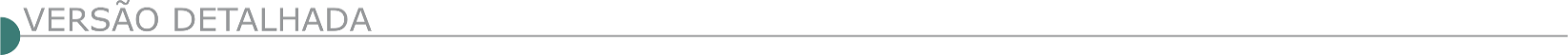 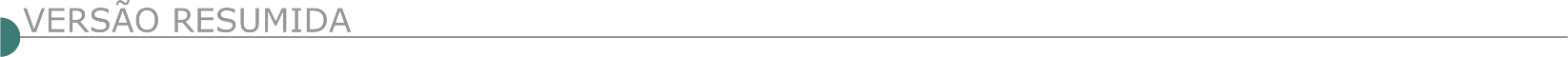 ESTADO DE MINAS GERAISSERVIÇO NACIONAL DE APRENDIZAGEM INDUSTRIAL - DEPARTAMENTO REGIONAL DE MINAS GERAIS - BELO HORIZONTE/ MG - AVISO DE LICITAÇÃO CONCORRÊNCIA SENAI Nº 1607.2021.NLI.PP.0047.SISTEMA FIEMG Objeto: Contratação de empresa, pelo regime de empreitada por preço global, para execução de obras de reforma geral em coberturas e seus sistemas de drenagem, incluindo ainda a instalação integral de escadas de acesso e linhas de vida, em atendimento à Unidade denominada "Centro de Inovação e Tecnologia SENAI", localizada na Avenida José Cândido da Silveira, n.º 2.000, Bairro Horto Florestal, CEP 31035-536, em Belo Horizonte - MG. Data limite para entrega dos envelopes de habilitação e proposta comercial: até às 140h00min do dia 19 de julho de 2021. O edital poderá ser consultado pela Internet, no endereço https://compras.fiemg.com.br/, link https:// WWW.compras.fiemg.com.br/portal/Mural.aspx?nNmTela=E.  CABECEIRA GRANDE PREFEITURA MUNICIPAL AVISO DE LICITAÇÃO TP 02/2021 A Prefeitura de Cabeceira Grande, realizará no dia 20/07/2021, às09:00 o Processo n.º 34/2021, Tomada de Preços n.º 02/2021, objeto: Pavimentação asfáltica em pré – misturado a frio - PMF, Contrato Repasse n.º 106583-92/2019, Sincov nº 889477/2019 – Inf.licitacaocabeceiragrande@hotmail.com, (38) 3677 8093.CURRAL DE DENTRO PREFEITURA MUNICIPAL - TOMADA DE PREÇOS Nº 006/2021 A Prefeitura Municipal de Curral de Dentro/MG, republica a quem interessar que estará realizando no dia 19/07/2021 às 09h00min, o Processo Licitatório 054/2021, Tomada de Preços nº 006/2021, tipo menor preço por empreitada global, cujo objeto será a Contratação de empresa especializada para reforma e adequação de Creche, escolas e Centro Comunitário no município de Curral de Dentro/MG. Cópia integral do edital e Informações complementares através do e-mail: pmcddlicita@gmail.com e site www.curraldedentro.mg.gov.br. FRANCISCÓPOLIS PREFEITURA MUNICIPAL TOMADA DE PREÇOS N.º 003/2021O município de Franciscópolis torna público que se realizará no dia 16/07/2021 às 10H00MIN a Tomada de Preços n.º 003/2021 para contratação de empresa especializada para a prestação de serviços na área de engenharia, incluindo mão-de-obra, materiais e disponibilização de equipamentos necessários para a pavimentação em alvenaria poliédrica na estrada vicinal de acesso sede do município ao Distrito de Antônio Ferreira e o Povoado do Norete, através do Contrato de Repasse n.º 905899/2020, operação 1072893-57, Programa Agropecuária Sustentável do Ministério da Agricultura, Pecuária e Abastecimento-MAPA. O Edital completo poderá ser adquirido no endereço eletrônico https:// www.franciscopolis.mg.gov.br ou solicitando através do e-mail licitacaofranciscopolis@gmail.com. Informações (33) 3514 8000. Adriana Pereira de Macedo. Presidente da Comissão.AVISO DE LICITAÇÃO - TP Nº 001/2021 A Câmara Municipal de Francisco Sá/MG, torna público, para conhecimento de todos e convida aos interessados em participar do presente certame licitatório Processo Licitatório nº 019/2021 - Tomada de Preços nº 001/2021, para a escolha da melhor proposta tendo por objeto a “Contratação de empresa especializada em construção civil para executar obra de reforma do prédio da Câmara Municipal de Francisco Sá, Estado de Minas Gerais”. Abertura da sessão dia 19 de julho de 2021 às 09h00min. Endereço: Av. Getúlio Vargas, 1014 - Centro - Francisco Sá/MG - Setor de Licitação (Prédio da Câmara Municipal de Francisco Sá). Telefone: (38) 3233-1494 - e-mail: camarafcosalicitacao2021@gmail.com.  PREFEITURA MUNICIPAL DE ITABIRA AVISO DE LICITAÇÃO PREGÃO ELETRÔNICO PMI/SMA/SUCON N° 37/2021 PROCESSO PMI/SMA/SUCON N° 056/2021,Cujo objeto consiste em: Contratação de empresa para execução de serviços de Infraestrutura urbana, incluindo vias, prédios, drenagem, contenções e sinalização vertical, no Município de Itabira/MG. A data limite para recebimento e abertura das propostas será dia 13/07/2021 às 9h e início da disputa do pregão será dia 13/07/2021 às 9h30min. O edital estará disponível através do site www.licitacoes-e.com.br, no endereço: www.itabira.mg.gov.br (Portal da Transparência· Administração· Licitações), ou poderá ser solicitado através do e-mail: contratositabira@itabira.mg.gov.br, de 12h as 17h.ITAPAGIPE PREFEITURA MUNICIPAL AVISO DE RETIFICAÇÃO TORNA PÚBLICO A RETIFICAÇÃO DO EDITAL REFERENTE AO PROCESSO LICITATÓRIO Nº 13.716, TOMADA DE PREÇOS Nº 02/2021Que tem por objeto a Prestação de serviços de reforma do CMEI Professora Alice Nogueira de Andrade, conforme solicitação da Secretaria Municipal de Educação e Termo de Referência. A presente retificação se dá devido a necessidade de incluir no referido instrumento convocatório, a possibilidade de participação de empresas e responsáveis técnicos que possuem registro no Conselho de Arquitetura e Urbanismo - CAU, conforme ofício encaminhado pelo referido Conselho Profissional na data de 25 de junho de 2.021. Portanto, levando em consideração, que a presente alteração modifica as condições de proposta e participação no referido certame, redesigno a sessão pública para o dia 19 de julho de 2021, às 12: 00 horas. O instrumento convocatório retificado encontra-se disposto no sítio eletrônico http://pmitapagipe.horusdm.com.br/transparencia/estatica/modelo/3/titulo/Licita%C3%A7%C3%B5es/caminho/documentos[]relatorios[]estaticos[]Licitacoes/parametros/aWRQYWdpbmE9MjMmVGl0dWxvPUxpY2l0YcOnw7Vlcw==. Demais informações pelo tel. 3424-9000 ou pelo e-mail licitacao@itapagipe.mg.gov.br. Cassiano Ricardo Martins de Souza - Presidente da CPLPREFEITURA MUNICIPAL DE ITAÚNA - ESTADO DE MINAS GERAIS - SECRETARIA MUNICIPAL DE ADMINISTRAÇÃOGERÊNCIA SUPERIOR DE COMPRAS E CONTRATAÇÕES - PREGÃO ELETRÔNICO Nº 166/2021
Objeto: Pregão Eletrônico - CONTRATAÇÃO DE EMPRESA ESPECIALIZADA PARA FORNECIMENTO, INCLUINDO TRANSPORTE (CARGA E DESCARGA) DE ADUELAS PRÉ-MOLDADAS DE CONCRETO ARMADO FCK-45mPA, A SEREM UTILIZADAS EM MANUTENÇÃO DE PASSAGENS DE ÁGUA DO MUNICÍPIO, CONFORME TERMO DE REFERÊNCIA, PLANILHA ORÇAMENTÁRIA, MEMORIAL e descrições constantes no Anexo I deste Edital, tendo como critério de julgamento o MENOR PREÇO GLOBAL. Edital a partir de: 02/07/2021 das 08:00 às 11:00 Hs e das 12:00 às 16:00 
Endereço: Avenida Boulevard, 153 - Boulevard Lago Sul - Itaúna (MG) - Telefone: (0xx37) 32499500 - Entrega da Proposta:  a partir de 02/07/2021 às 08:00Hs
Abertura da Proposta:  em 15/07/2021 às 08:30Hs, no endereço: www.comprasnet.gov.br. Envio eletrônico das propostas: a partir da publicação do edital no endereço eletrônico abaixo descrito até o dia e horário marcado para início da sessão. Data da abertura da sessão pública do Pregão Eletrônico: 15/07/2021 - HORÁRIO DE INÍCIO: 8h30 (horário de Brasília) ENDEREÇO ELETRÔNICO: www.comprasgovernamentais.gov.br. GERÊNCIA SUPERIOR DE COMPRAS E CONTRATAÇÕES - Avenida Boulevard, nº 153- Bairro Boulevard Lago Sul – Itaúna-MG, CEP 35.680-760/ CNPJ 18.309.724/0001-87 - Fone: 37-3249-9500 / 3249-9553 - Email: compras@itauna.mg.gov.br. JANUÁRIA PREFEITURA MUNICIPAL AVISO DE LICITAÇÃO DO PROCEDIMENTO LICITATÓRIO Nº 095/2021 PROCESSO LICITATÓRIO Nº 030/2021 – TOMADA DE PREÇOS Nº 004/2021. Objeto: Contratação de pessoa jurídica para execução de obras de engenharia com execução de pavimentação intertravada com blocos de concreto na via do Distrito de Riacho da Cruz, Contrato de Repasse nº 875852/2018/MCIDADES/CAIXA. Abertura dos envelopes dia 20.07.2021 às 09:00 horas. Interessados deverão manter contato pelo email:licitacaojanuaria@yahoo.com.br, Tel. (38) 9 8423-7608 ou diretamente no Setor de Licitação. link para acesso ao edital: https://januaria-mg.portaltp.com.br/consultas/documentos.aspx?id=34. JUATUBA PREFEITURA MUNICIPAL RETIFICAÇÃO-TOMADA DE PREÇOS Nº 02/2020 - PA 139/2020 Construção do almoxarifado e sala de coordenação da secretaria de Educação, do tipo menor preço global. Os envelopes de habilitação e proposta deverão ser protocolados impreterivelmente até às 09:00 horas do dia 16/07/2021 no protocolo geral da PMJ, sendo esta mesma data e horário para credenciamento e abertura dos envelopes. O edital estará disponível no site www.juatuba.mg.gov.br. Maiores informações (31) 3535-8200/ licitação@juatuba.mg.gov.br. Rafaela T. F. da Silva – Presidente da CPL.LAVRAS PREFEITURA MUNICIPAL AVISO DE PUBLICAÇÃO DO PROCESSO LICITATÓRIO Nº 77/2021 – PREGÃO 47/2021. Registro de Preços para futura e eventual Contratação de empresa especializada em serviços de engenharia com fornecimento de materiais e mão de obra para construção, manutenção, reforma e adaptação dos logradouros públicos municipais. Data de apresentação de envelopes e julgamento: 15h00min do dia 15/07/2021. O Edital encontra-se na sede da Prefeitura Municipal, à Av. Dr. Sylvio Menicucci, nº 1575, Bairro Presidente Kennedy ou pelo site www.lavras.mg.gov.br. Telefone: (35) 3694-4065.NOVA BELÉM PREFEITURA MUNICIPAL AVISO DE LICITAÇÃO - TOMADA DE PREÇOS Nº 002/2021 Comunica que abrirá Tomada de Preços nº 002/2021, tendo como objeto Reforma das Escolas Municipais. A Abertura será dia 22/07/2021, as 09h00m na Prefeitura Municipal de Nova Belém, na Av. Carlos Maulaz, nº 150, Centro – Nova Belém – MG, Informações no tel: (0xx33) 9.8827-5063.PREFEITURA MUNICIPAL DE NOVA SERRANA AVISO DE LICITAÇÃO TORNA PÚBLICO PROCESSO LICITATÓRIO Nº 126/2021, CONCORRÊNCIA Nº 004/2021.Objeto: Execução de obra remanescente da construção da Pró-Infância do Bairro Jardim América, em Nova Serrana-MG, conforme projetos e memoriais técnicos. Entrega dos envelopes no dia 02/08/2021, às 15h. Mais informações pelo telefone (37) 3226.9011.AVISO DE REABERTURA TORNA PÚBLICO NOVA ABERTURA PROCESSO LICITATÓRIO Nº 098/2021, CONCORRÊNCIA Nº 002/2021. Objeto: Execução de obra remanescente da construção da Pró-Infância do Bairro Prolongamento Adalberto Ferreira Amaral, em Nova Serrana-MG, conforme projetos e memoriais técnicos. Entrega dos envelopes no dia 02/08/2021, às 12h30min. Mais informações pelo telefone (37) 3226.9011.POUSO ALEGRE PREFEITURA MUNICIPAL ERRATA TOMADA DE PREÇOS Nº 11/2021 “Contratação de empresa especializada para execução de obra de ampliação da escola municipal doutor Vasconcelos Costa”. Onde se lê: Processo administrativo nº 210/2021– Leia se: Processo administrativo nº 115/2021. A sessão pública será realizada no dia 27 (vinte e sete) de julho de 2021 as 09h00min. O valor total estimado para a execução do objeto é de R$R$2.359.004,72 (dois milhões, trezentos e cinquenta e nove mil, quatro reais e setenta e dois centavos). O edital e seus anexos poderão ser consultados e obtidos gratuitamente em dias úteis e em horário comercial mediante a apresentação de PEN DRIVE, para cópia do arquivo e no site da prefeitura www.pousoalegre.mg.gov. br, na aba “Edital de Licitação”. Mais informações: (35) 3449-4023 ou e-mail: editaispmpa@gmail.com.RUBELITA PREFEITURA MUNICIPAL AVISO DE LICITAÇÃO TOMADA DE PREÇOS 003/2021 Prefeitura de Rubelita - MG, torna-se público a realização do Processo Licitatório Nº063/2021, na modalidade Tomada de Preços 003/2021, tipo menor preço global, em 16/07/2021 às 09h00min, objetivando a Contratação de Sociedade Empresária Especializada para a Execução de Obra de Pavimentação em Bloquete Sextavado das Vias Urbanas do Distrito de Amparo do Sitio, Pagt° com Recurso do Contrato de Repasse Nº884565/2019/MDR/CAIXA. Edital com informações complementares no site http://rubelita.mg.gov.br/licitacao/.SABARÁ PREFEITURA MUNICIPAL - AVISO EDITAL DE LICITAÇÃO Nº 067/2021 TOMADA DE PREÇOS Será realizado no dia 16/07/2021, às 09:00 horas, cujo objeto é a contratação de empresa do ramo para a execução das obras de drenagem pluvial no bairro Val Paraíso, Sabará/MG, com o fornecimento de mão de obra e materiais, em atendimento a Secretaria Municipal de Obras, conforme especificações contidas neste edital e seus anexos. Edital e anexos no site www.sabara.mg.gov.br. SÃO TIAGO PREFEITURA MUNICIPAL - PROCESSO 060/2021 – TOMADA DE PREÇOS 008/2021Obj.: O município de São Tiago torna público que fará realizar licitação para a contratação de empresa especializada para execução de serviços de infraestrutura urbana (pavimentação em blocos de concreto) de Vias Públicas no Município de São Tiago, com recursos oriundos do Contrato de Repasse 893757/2019/CAIXA. Prazo para Cadastro até 16/07/21. O recebimento dos envelopes de Habilitação e Proposta será no dia 19/07/21 até às 13h com abertura da sessão às 13h30 do mesmo dia. Inf.: (32) 3376-1022. O edital e seus anexos encontram-se à disposição no sítio: www.saotiago.mg.gov.br. UNIVERSIDADE ESTADUAL DE MONTES CLAROS - UNIMONTES AVISO DE LICITAÇÃO TOMADA DE PREÇOS 035/2021 A Universidade Estadual de Montes Claros – Unimontes torna público aos interessados que realizará licitação, na modalidade TOMADA DE PREÇOS 035/2021, Processo 2311021 000035/2021, pelo regime de EMPREITADA POR PREÇO GLOBAL, do tipo MENOR PREÇO POR LOTE, para Construção de piso de concreto das Quadras de Tênis no Campus sede da Unimontes, com abertura dos envelopes de habilitação na data de 22/07/2021, às 09h00min., na sala da Comissão Permanente de Licitações. Montes Claros - MG, CEP 39401-089. Informações: telefone (38) 3229.8136/3229.8137 ou pelo e-mail licitacao@unimontes.br. O edital completo poderá ser retirado por meio dos sítios: www.unimontes.br e www.compras.mg.gov.br. AVISO DE LICITAÇÃO TOMADA DE PREÇOS 031/2021 A Universidade Estadual de Montes Claros – Unimontes torna público aos interessados que realizará licitação, na modalidade TOMADA DE PREÇOS 031/2021, Processo 2311021 000031/2021, pelo regime de EMPREITADA POR PREÇO GLOBAL, do tipo MENOR PREÇO POR LOTE, para Reformas e adequações das coberturas dos prédios 01, 03, 06 e 07 do campus Universitário Professor Darcy Ribeiro, com abertura dos envelopes de habilitação na data de 23/07/2021, às 09h00min., na sala da Comissão Permanente de Licitações. Montes Claros - MG, CEP 39401-089. Informações: telefone (38) 3229.8136/3229.8137 ou pelo e-mail licitacao@unimontes.br. O edital completo poderá ser retirado por meio dos sítios: www.unimontes.br e www.compras.mg.gov.br. PREFEITURA MUNICIPAL DE SANTA RITA DO SAPUCAÍ - VISO DE LICITAÇÃO CONCORRÊNCIA PÚBLICA Nº 7/2021 Tornamos pública a realização de Certame do Processo Licitatório PRC N.º 127/2021, na modalidade CONCORRÊNCIA PÚBLICA Nº. 007/2021, do tipo MENOR PR EÇO GLOBAL - REGIME: EMPREITADA POR PREÇO GLOBAL, no dia 03 de agosto de 2021, às 08h30min, tendo por objeto a contratação de empresa especializada em execução de serviços de engenharia e arquitetura para construção de prédio escolar no município de Santa Rita do Sapucaí / MG, com fornecimento de todo o material necessário. Edital disponível em: www.pmsrs.mg.gov.br. PREFEITURA MUNICIPAL DE SÃO GONÇALO DO PARÁ AVISO DE LICITAÇÃO CONCORRÊNCIA Nº 3/2021 A Prefeitura Municipal de São Gonçalo do Pará-MG, torna público o extrato de edital do Processo Licitatório nº 045/2021, Concorrência nº 003/2021 - Objeto: Contratação de empresa especializada para execução de obra de construção de portais no Município de São Gonçalo do Pará, conforme projeto básico anexo a este edital, incluindo o fornecimento de materiais, equipamentos e mão-de-obra. O recurso é proveniente do Contrato de Repasse nº 890717/2019 firmado entre o Município de São Gonçalo do Pará e o Ministério do Turismo. Entrega dos Envelopes - dia - 02 de agosto de 2021 às 12:30 horas. Mais informações: www.saogoncalodopara.mg.gov.br. TRÊS CORAÇÕES PREFEITURA MUNICIPAL - TOMADA DE PREÇOS N.º0003/2021 Objeto: Contratação De Empresa Especializada Em Pavimentação E Sarjeta Para Obras Na Avenida José Jaime Nogueira, Bairro Santa Tereza, Sob A Responsabilidade Da SEMOSP. O Município De Três Corações/Prefeitura Municipal De Três Corações, Com Sede Na Av. Brasil, N.º 225, Bairro Jardim América, Cep 37.410-900, Torna Pública A Licitação Na Modalidade Tomada De Preços. Data De Abertura Dos Envelopes: Dia 27 De Julho De 2021 Às 09h30min. Endereço: Av. Brasil, N.º 225 – Jardim América/ Departamento De Licitação. Sob A Responsabilidade Da Secretaria Municipal De Obras E Serviços Públicos, Conforme Lei Federal N.º 8.666 De 21.06.1993 E Alterações Pelas Demais Condições Fixadas Neste Edital. O Edital Completo, Seus Anexos, Impugnações, Recursos, Decisões E Demais Atos Deverão Ser Acompanhados Pelos Interessados Para Ciência Através Do Site Www.Trescoracoes.Mg.Gov.Br Ou No Departamento De Licitação Das 09:00 Às 11:00 E Das 13:00 às 17:00.TOMADA DE PREÇOS N.º0002/2021Objeto: Contratação De Empresa Especializada Para Pavimentação, Meio Fio E Sarjeta Do Trecho Do Distrito Industrial Sob A Responsabilidade Da SEMOSP. O Município De Três Corações/Prefeitura Municipal De Três Corações, Com Sede Na Av. Brasil, N.º 225, Bairro Jardim América, Cep 37.410-900, Torna Pública A Licitação Na Modalidade Tomada De Preços. Data De Abertura Dos Envelopes: Dia 21 De Julho De 2021 Às 09h30min. Endereço: Av. Brasil, N.º 225 – Jardim América/ Departamento De Licitação. Sob A Responsabilidade Da Secretaria Municipal De Obras E Serviços Públicos, Conforme Lei Federal N.º 8.666 De 21.06.1993 E Alterações Pelas Demais Condições Fixadas Neste Edital. O Edital Completo, Seus Anexos, Impugnações, Recursos, Decisões E Demais Atos Deverão Ser Acompanhados Pelos Interessados Para Ciência Através Do Site www.trescoracoes.mg.gov. br Ou No Departamento De Licitação Das 09:00 Às 11:00 E Das 13:00 Às 17:00 Horas. Três Corações, 25 De Junho De 2021. Heitor De Paula Maia. Presidente Da CPLPREFEITURA MUNICIPAL DE UBERLÂNDIA - AVISO DE LICITAÇÃO PREGÃO ELETRÔNICO Nº 65/2021 POSSUI ITENS EXCLUSIVOS E ITENS COM RESERVA DE COTAS AS M.E./E.P.P./EQUIPARADOS E TAMBÉM ITEM DESTINADOS A AMPLA CONCORRÊNCIA Objeto - Fornecimento de máscaras respiratórias N95, em atendimento à Secretaria Municipal de Saúde. Modo de Disputa: Aberto e Fechado. Recebimento das propostas por meio eletrônico - A partir das 08 horas do dia 02/07/2021 às 08h59min do dia 15/07/2021. Abertura das propostas por meio eletrônico - Às 09 horas do dia 15/07/2021. Início da Sessão de Disputa de Preços - Às 10 horas do dia 15/07/2021. Valor estimado da licitação - R$ 159.060,00. Fonte de recurso: Vinculado/próprio. Informações: O edital do Pregão Eletrônico n° 65/2021 estará disponível a partir das 08h00min do dia 02/07/2021 através dos seguintes acessos: Portal eletrônico oficial da Prefeitura Municipal de Uberaba/MG, pelo link: http://www.uberaba.mg.gov.br/portal/conteudo,29557; Junto à plataforma eletrônica de licitações do Banco do Brasil: www.licitacoes-e.com.br. Demais informações podem ser obtidas pelo telefone (34) 3331-2750 e/ou e-mail: licitacao.sms@uberabadigital.com.br. UBERABA FUNDAÇÃO DE ENSINO E PESQUISA DE UBERABA – FUNEPU AVISO DE LICITAÇÃO TOMADA DE PREÇOS 02/2021 A Comissão de Licitação, designada pela Portaria 06 de 06 de março de 2021, leva ao conhecimento dos interessados que, na forma da Lei 8.666/1993 e das Legislações Correlatas ao objeto deste certame, realizará licitação na modalidade TOMADA DE PREÇOS, do tipo MENOR PREÇO GLOBAL. Do Objeto: Contratação de Empresa Especializada para construção de Alambrado de Proteção para as necessidades da Associação Uberabense de Proteção aos Animais - SUPRA, de acordo com as condições e especificações constantes nos Termo de Referência e demais disposições fixadas no Edital e seus Anexos. Da Retirada do Edital: O edital completo estará à disposição dos interessados no Setor de Licitação, situado na Rua Conde Prados, n 211, Bairro: Nossa Senhora da Abadia, CEP: 38.025-260, na cidade de Uberaba, estado de Minas Gerais, no horário das 08h00min às 16h00min de segunda a sexta feira, bem como no site: www.funepu.com.br. Da Sessão de Abertura: A entrega e abertura dos envelopes serão realizadas no dia 21 de julho de 2021 às 09h, na sede da FUNEPU, no endereço: Rua Conde Prados, nº211, Bairro: Nossa Senhora da Abadia, CEP: 38.025-260, na cidade de Uberaba, estado de Minas Gerais. Informações Complementares: Através do Email: elizeu@funepu.com.br, ou pelo telefone (34) 3319-7615. Elizeu Dias dos Santos Júnior Presidente Comissão de Licitação.ESTADO DO ACREGOVERNO DO ESTADO DO ACRE - SECRETARIA DE ESTADO DA GESTÃO ADMINISTRATIVA- AV I S O MARCAÇÃO DE NOVA DATA CONCORRÊNCIA Nº 15/2021 - DERACRE Objeto: Melhoramento de Pontos Críticos em Estradas e Ramais Vicinais do Estado do Acre, nos Municípios de Senador Guiomard e Sena Madureira. Fonte de Recursos: 100,200 e 500. Edital e Informações: O edital está à disposição, através dos sites www.ac.gov.br e www.licitacao.ac.gov.br. Data da Abertura: 06/07/2021 às 08h15min, conforme preâmbulo no Edital.SECRETARIA DE ESTADO DE INFRAESTRUTURA E OBRAS PÚBLICAS- AVISO DE REABERTURA DE PRAZO CONCORRÊNCIA Nº 27/2020 - SEDUR/SEINFRA Objeto: Contratação de Empresa para Execução dos serviços Remanescentes de Urbanização do Bairro Habitasa e Cadeia Velha - FASE I, localizado em Rio Branco / AC. Fonte de Recursos: 200, 500. Edital e Informações: O edital está à disposição, através dos sites www.ac.gov.br e www.licitacao.ac.gov.br. Data da Abertura: 03/08/2021 às 08h15min, em função de retificação na planilha orçamentária.INSTITUTO FEDERAL DE EDUCAÇÃO, CIÊNCIA E TECNOLOGIA DO AC R E AVISO DE LICITAÇÃO RDC ELETRÔNICO Nº 1/2021 - UASG 158156 Nº PROCESSO: 2324402061202187. Objeto: Contratação de empresa de engenharia para 2ª Fase de Construção da Quadra Poliesportiva do Campus Tarauacá do Instituto Federal de Educação, Ciência e Tecnologia do Acre - IFAC. Total de Itens Licitados: 1. Edital: 29/06/2021 das 08h00 às 12h00 e das 14h00 às 17h59. Endereço: Rua Coronel José Galdino, 495 Bosque, Bosque - Rio Branco/AC ou https://www.gov.br/compras/edital/158156-99-00001-2021. Entrega das Propostas: a partir de 29/06/2021 às 08h00 no site www.gov.br/compras/pt-br/. Abertura das Propostas: 20/07/2021 às 10h00 no site www.gov.br/compras/pt-br/. ESTADO DA BAHIAPREFEITURA MUNICIPAL DE EUNÁPOLIS AVIDO DE LICITAÇÃO CONCORRÊNCIA Nº 3/2021 O Município de Eunápolis torna públicos a realização da Concorrência, objetivando a Contratação de Empresa Especializada Para Prestação de Serviços de Manutenção, Recuperação e Readequação da Rede de Drenagem Pluvial, Recuperação de Pavimentação Em Paralelepípedo e Piso de Concreto e Mobilidade e Acessibilidade Urbana do Município de Eunápolis-BA. Sessão acontecerá: 30 de julho de 2021, às 09:00 horas, no Núcleo de Licitações e Contrato, na Rua Arquimedes Martins, 525, Centauro, CEP: 45822- 060, Eunápolis-Bahia. O edital se encontra à disposição para retirada no site https://sai.io.org.br/ba/itagimirim/site/editais. As divulgações dos outros atos poderão ser vistas no Diário Oficial do Município, através do site https://www.eunapolis.ba.gov.br/site/DiarioOficial. Maiores informações através do e-mail: licitacaoeunapolis@gmail.com ou no Núcleo de Licitações e Contratos, sito na Rua na Rua Arquimedes Martins, 525, Centauro, CEP: 45822-060, Eunápolis – Bahia.PREFEITURA MUNICIPAL DE PILÃO ARCADO AVISO DE LICITAÇÃO CONCORRÊNCIA NACIONAL Nº 1/2021 O objeto da presente licitação consiste na contratação de empresa para executar serviços de obras e engenharia para a construção e saldos remanescentes das quadras escolares nas escolas de Caraíba da Santa Tereza, Lagoa da Pedra, Lagoa do Padre, Lagoa Grande, Brejo do Limoeiro, Mandarino, Vila Baluarte (Feijão), Brejo Dois Irmãos, Brejo da Serra, Carnaúbas, Salinas, Camaçari, Redenção, Nova Holanda e Baixão do Leonel no Interior do Munícipio de Pilão Arcado/BA, conforme Planilhas Orçamentárias. Data da abertura: 30/07/2021 09:00 horas, na sede da Prefeitura localizada na Praça Coronel Franklin Lins, 41 Centro CEP: 47.240-000 Pilão Arcado/BA. O edital está disponível no site: http://www.pilaoarcado.ba.gov.br, Fone (74) 3534-2820.PREFEITURA MUNICIPAL DE PAULO AFONSO - AVISO DE ALTERAÇÃO CONCORRÊNCIA PÚBLICA Nº 3/2021 PROC. N. 931/2021 - CP N. 03/2021. Objeto: Contratação de empresa especializada em construção civil, para dar continuidade a obra já iniciada de construção de ginásio e pista de atletismo centro de iniciação ao esporte - CIE. A Presidente da Comissão de Licitação informa devido a reformulação do processo administrativo, o certame inicialmente marcado para o dia 22/07/2021 às 09:00h, fica adiado para o dia 03/08/2021 às 09:00h. Paulo Afonso, 28/06/2021. DNIT - SUPERINTENDÊNCIA REGIONAL NA BAHIA - AVISO DE ADIAMENTO PREGÃO Nº 170/2021Comunicamos o adiamento da licitação supracitada, publicada no D.O.U de 27/05/2021. Entrega das Propostas: a partir de 18/06/2021, às 08h00 no site www.comprasnet.gov.br. Abertura das Propostas: 07/07/2021, às 15h00 no site www.comprasnet.gov.br. Objeto: Pregão Eletrônico - Serviços de Manutenção (Conservação/Recuperação) na Rodovia BR030/BA com vistas a execução de Plano de Trabalho e Orçamento P.A.T.O.; BR-030/BA, Trecho: Div. GO/BA Campinho, Subtrecho: Acesso à Juvenília/MG Acesso a Carinhanha, Segmento: km 238,4 km 281,7, Extensão: 43,3 km.PREFEITURA MUNICIPAL DE JEQUIÉ - AVISO DE LICITAÇÃO CONCORRÊNCIA Nº 3/2021 O Presidente da CPL da Prefeitura Municipal de Jequié, torna público, que a Concorrência 003/2021, CONTRATAÇÃO DE EMPRESA ESPECIALIZADA PARA EXECUÇÃO DE OBRAS DE CONSTRUÇÃO DE QUADRA COBERTA COM VESTIÁRIO NAS UNIDADES ESCOLARES, que FICA REAGENDADA para o dia 05/08/2021, às 09:30h (Brasília). As demais publicações serão realizadas no Diário Oficial no site: (http://pmjequie.ba.ipmbrasil.org.br/diario/www.licitacoes-e.com.br) Informações: (73) 3526-8040.PREFEITURA MUNICIPAL DE SANTO ESTEVÃO AVISO DE LICITAÇÃO CONCORRENCIA Nº 4/2021 A PREFEITURA MUNICIPAL DE SANTO ESTEVÃO torna público que realizará procedimento licitatório, na modalidade Concorrência nº 004/2021, destinado a CONTRATAÇÃO DE EMPRESA PARA EXECUTAR OBRAS DE REQUALIFICAÇÃO DO PORTO CASTRO ALVES (BALNEÁRIO PARAGUAÇU), com abertura do certame prevista para o dia 04 de agosto de 2021, às 09:00 horas, na sede da Secretaria de Administração. Edital e informações disponíveis na sede Prefeitura, pelo e-mail santoestevaoprefeitura@yahoo.com.br, para aquisição de edital e anexos acessar www.transparencia.santoestevao.ba.gov.br. Eventuais alterações e demais atos serão disponibilizados no endereço eletrônico: https://doem.org.br/ba/santoestevao - Leonardo Magalhães de Oliveira Taranto /Presidente da Comissão de Licitação, Rogério dos Santos Costa/Prefeito.PREFEITURA MUNICIPAL DE SENHOR DO BONFIM - AVISO DE LICITAÇÃO CONCORRÊNCIA Nº 1/2021 PA Nº 0442/2021 SESSÃO - dia 18 de agosto de 2021 às 09h00min. Objeto: contratação de empresa de especializada nos serviços Coleta e Transporte de lixo domiciliar, comercial, de varrição de feiras livres com caminhão coletor compactador, juntamente com os serviços auxiliares que compõem a limpeza pública urbana, no município de Senhor do Bonfim. O Edital encontra-se disponível em: www.senhodobonfim.ba.gov.br - link licitações.PREFEITURA MUNICIPAL DE NOVA VIÇOSA AVISOS DE LICITAÇÃO A PREFEITURA DE NOVA VIÇOSA-BAHIA INFORMA AOS INTERESSADOS A REALIZAÇÃO DOS PROCESSOS LICITATÓRIOS: CONCORRÊNCIA PÚBLICA Nº 001/2021Data de abertura 10/08/2021, às 09h, na sala de licitações da Prefeitura de Nova Viçosa (BA) Av. Oceânica, n.º 2.994, Bairro Abrolhos 01, CEP 45920-000, Nova Viçosa/BA. Objeto: CONTRATAÇÃO DE PESSOA JURÍDICA VISANDO EXECUÇÃO DE RECAPEAMENTO ASFALTICO EM DIVERSAS RUAS DO MUNICÍPIO DE NOVA VIÇOSA/BA. CONCORRÊNCIA PÚBLICA Nº 002/2021Data de abertura 11/08/2021, às 09h, na sala de licitações da Prefeitura de Nova Viçosa (BA) Av. Oceânica, n.º 2.994, Bairro Abrolhos 01, CEP 45920-000, Nova Viçosa/BA. Objeto: CONTRATAÇÃO DE PESSOA JURÍDICA VISANDO EXECUÇÃO DE REFORMA DE VÁRIAS UNIDADES BÁSICAS DE SAÚDE (UBS) DO MUNICÍPIO DE NOVA VIÇOSA/BA. Informações no endereço: Av. Oceânica, n.º 2.994, Bairro Abrolhos 01, CEP 45920- 000, Nova Viçosa/BA, no horário das 08h às 12h, de segunda a sexta. Edital e eventuais alterações disponíveis no endereço: www.licitacoes-e.com.br no campo de mensagens. Demais atos no endereço https://www.novavicosa.ba.gov.br/site/diariooficial. ESTADO DO CEARÁPREFEITURA MUNICIPAL DE BARRO AVISO DE LICITAÇÃO CONCORRÊNCIA Nº 2021.06.28.1Objeto: Contratação de empresa especializada em serviços de varrição, capinação, poda de árvores, pintura de guias, roçagem, coleta e transporte de resíduos sólidos domiciliares e urbanos do Município de Barro/CE. Recebimento dos Envelopes: dia 30 de julho de 2021, às 09:00 (nove) horas. Maiores informações e entrega de editais na sede da Comissão de Licitação, situada na Rua José Leite Cabral, nº 246, na Cidade de Barro/CE, no horário de 08:00 às 12:00 horas, ou através do telefone (88)3554-1612.PREFEITURA MUNICIPAL DE SOBRAL AVISO DE LICITAÇÃO CONCORRÊNCIA PÚBLICA INTERNACIONAL Nº 3/2021 – SEINFRAComissão Permanente de Licitação. Data de Abertura: 02/08/2021 às 09h. OBJETO: Contratação de empresa especializada para execução da conclusão da ampliação do Sistema de Esgotamento Sanitário do bairro Cohab II, no município de Sobral/CE. Modalidade: Edital de Concorrência Pública Internacional Nº 003/2021 - SEINFRA. Valor do Edital: Gratuito. INFORMAÇÕES: Site: http://licitacoes.sobral.ce.gov.br e Rua Viriato de Medeiros, N° 1.250, 4º Andar, Centro. Fone: (88) 3677-1157. A Comissão.GOVERNO DO ESTADO DO CEARÁ - CASA CIVIL - AVISO DE LICITAÇÃO CONCORRÊNCIA PÚBLICA NACIONAL Nº20200036 A Secretaria da Casa Civil torna público a retomada da CONCORRÊNCIA PÚBLICA NACIONAL Nº20200036, originária da SOP, que tem por objeto a execução dos serviços de manutenção/conservação da malha viária e aeroviária do Distrito Operacional de Tauá-Ce, conforme especificações contidas no Edital e seus Anexos. Endereço e data da sessão para recebimento e abertura dos envelopes: Avenida Dr. José Martins Rodrigues, 150 - Edson Queiroz, no dia 04/08/2021 às 9h. O Adendo 03 e seu anexo encontram-se disponibilizados no site www.seplag.ce.gov.br ou na Central de Licitações do Estado do Ceará (endereço acima), munido de um pen drive.PREFEITURA MUNICIPAL DE HORIZONTE AVISO DE LICITAÇÃO CONCORRÊNCIA PÚBLICA Nº 2021.06.29.1 Abertura: 02 de agosto de 2021, às 09h00min. Julgamento: Menor Preço Global. Objeto: Contratação de empresa especializada para execução dos serviços de coleta, transporte e destinação final de resíduos sólidos domiciliares, lixo urbano, serviços de varrição de vias e logradouros públicos, poda, capinação e operação do aterro sanitário do Município de Horizonte-CE, conforme especificações no Anexo I do Edital. Informações: Av. Presidente Castelo Branco, Nº 5180, Centro, Horizonte/CE ou pelo fone (85) 3336.1434.ESTADO DO ESPÍRITO SANTOSECRETARIA DE ESTADO DA AGRICULTURA, ABASTECIMENTO, AQUICULTURA E PESCA - SEAG - AVISO DE LICITAÇÃO PREGÃO ELETRÔNICO Nº 0076/2021A Secretaria de Agricultura, Abastecimento, Aquicultura e Pesca - SEAG. Processo nº 2020-XKRNB Objeto: REGISTRO DE PREÇOS PARACONSTRUÇÃO DE SUPERESTRUTURA E COBERTURA DE GALPÃO EM CONCRETO PRÉ - MOLDADO EM DOIS TIPOS: TIPO 1 (150 m2 - 10X15m) e TIPO 2 (300 m2 - 20X15m). Valor Estimado: R$8.550.027,40 Acolhimento de Propostas: 05/07/2021 às 10h. Abertura das Propostas: 14/07/2021 às 10h. Abertura da Sessão Pública: 14/07/2021 às 10h. O certame será realizado por meio do “compras”, estando o edital disponível nos endereços: www.compras.es.gov.br - Informações através do e-mail: ingrid@seag.es.gov.br e pelo tel.: (27) 3636- 3715/3636-3670.PREFEITURA MUNICIPAL DE SÃO MATEUS AVISO DE LICITAÇÃO CONCORRÊNCIA PÚBLICA N° 3/2021 OBJETO: SRP PARA A CONTRATAÇÃO DE EMPRESA ESPECIALIZADA EM ENGENHARIA SOB REGIME DE EMPREITADA POR PREÇO UNITÁRIO, COM MATERIAL E MÃO DE OBRA, DO TIPO MENOR PREÇO GLOBAL, PARA REVITALIZAÇÃO E MANUTENÇÃO DE VIAS PAVIMENTADAS NO MUNICÍPIO DE SÃO MATEUS/ES. Processo: 9764/2021. RECEBIMENTO e ABERTURA DAS PROPOSTAS: 30/07/2021 às 09H00, no endereço abaixo. CONSULTA/AQUISIÇÃO DO EDITAL:www.saomateus.es.gov.br no link Licitações. Local de realização da sessão: setor de Licitações e Contratos da PMSM, sito na Rua Alberto Sartório, nº 404 - Bairro Carapina - São Mateus - ES. Informações adicionais através do e-mail: licitacoes@saomateus.es.gov.br - Cód. CidadES Contratações: 2021.067E0600006.02.0011.PREFEITURA MUNICIPAL DE VITÓRIA - AVISO DE LICITAÇÃO TOMADA DE PREÇOS Nº 2/2021 O Município de Vitória torna público que fará realizar licitação na modalidade Tomada de Preços, tipo menor preço, sob o regime empreitada por preço unitário. O edital estará disponível no site portaldecompras.vitoria.es.gov.br. TOMADA DE PREÇOS Nº 002/2021 - PROCESSO Nº 1594225/2021. ID (CIDADES): 2021.077E0600022.01.0010. OBJETO: CONTRATAÇÃO DE EMPRESA ESPECIALIZADA PARA PRESTAÇÃO DE SERVIÇOS DE REFORMA DA UNIDADE DE TRANSBORDO DA PREFEITURA MUNICIPAL DE VITÓRIA. Início da sessão pública e abertura dos envelopes: às 14:00h do dia 20/07/2021. Local de realização da sessão pública: Sala de Licitações e Reuniões da Subsecretaria de Gestão Administrativa (SEGES/SUB-ADM), situada no Palácio Municipal Jerônimo Monteiro, Avenida Marechal Mascarenhas de Moraes, 1927, segundo piso, Bloco "B", Bento Ferreira, Vitória/ES, CEP: 29.050-945. Informações no Tel.: (27) 3382-6074/6037.DNIT - SUPERINTENDÊNCIA REGIONAL NO ESPIRITO SANTO AVISO DE LICITAÇÃO PREGÃO ELETRÔNICO Nº 233/2021 - UASG 393018 Nº PROCESSO: 50617001759201958Objeto: Contratação de empresa para execução de Serviços de Manutenção (Conservação/Recuperação) na Rodovia BR-342/ES com vistas a execução de Plano de Trabalho e Orçamento - P.A.T.O. Trecho: Div. ES/MG - Entr. BR101(B)/ES-245/248 (Linhares); Subtrecho: Início Pavimentação - Entr. ES-130 (P/ Nova Venécia); Segmento: km 51,6 (marco km 51) - km 125,9; Extensão: 74,3 km, sob a coordenação da Superintendência Regional DNIT/ES.. Total de Itens Licitados: 1. Edital: 02/07/2021 das 08h00 às 12h00 e das 13h00 às 17h00. Endereço: Av. Marechal Mascarenhas de Moraes, Nº 2340, Bento Ferreira - Vitória/ES ou https://www.gov.br/compras/edital/393018-5-00233-2021. Entrega das Propostas: a partir de 02/07/2021 às 08h00 no site www.gov.br/compras. Abertura das Propostas: 14/07/2021 às 10h00 no site www.gov.br/compras. ESTADO DE GOIÁS / DISTRITO FEDERALPREFEITURA MUNICIPAL DE ITABERAÍ AVISO DE LICITAÇÃO CONCORRÊNCIA PÚBLICA Nº 1/2021O Munícipio de Itaberaí/GO torna público que fará realizar no dia 30/07/2021, às 09h00, na sede do Município, Licitação na modalidade Concorrência Pública nº 01/2021, Regime de Empreitada Por Preço Unitário, destinado à CONTRATAÇÃO DE SERVIÇOS DE LIMPEZA URBANA, de acordo com o edital e seus anexos, que poderão ser obtidos juntamente com as planilhas eletrônicas no site www.itaberai.go.gov.br ou junto ao Dep. de Licitações do Município. Maiores informações pelo e-mail licita@itaberai.go.gov.br. PREFEITURA MUNICIPAL DE MINEIROS AVISO DE ALTERAÇÃO CONCORRÊNCIA PÚBLICA Nº 2/2021 RETIFICADO - REPUBLICADO.O MUNICÍPIO DE MINEIROS, inscrito no CNPJ sob o no 02.316.537/0001-90 com sede na Praça Coronel Carrijo, 001 - Centro, através da Comissão Permanente de Licitação, torna pública a republicação e retificação do Edital para realização de licitação na modalidade Concorrência Pública No 002/2021, do tipo menor preço global, visando à contratação de empresa especializada em serviços de engenharia para execução da obra de pavimentação asfáltica em vias urbanas no município de Mineiros - GO. O regime de execução será a Empreitada por preço Unitário e o certame se regerá nos termos da Lei Federal no 8.666/1993 e demais dispositivos aplicáveis. O instrumento convocatório encontra-se disponível na íntegra, para consulta e impressão, no portal eletrônico do Município - www.mineiros.go.gov.br. Poderão participar os licitantes que apresentarem os envelopes de habilitação e proposta até às 09h (nove horas) do dia 02 de agosto de 2021, para abertura às 13:30h (treze horas e trinta minutos) do mesmo dia, conforme disposições do edital. Informações: licitacao@mineiros.go.gov.br. DEPARTAMENTO DE GESTÃO ADMINISTRATIVA DIVISÃO DE GESTÃO ADMINISTRATIVA (PB) SERVIÇO DE GESTÃO ADMINISTRATIVA - LOGÍSTICA E FINANÇAS (PB) - SERVIÇO FEDERAL DE PROCESSAMENTO DE DADOS - AVISO DE LICITAÇÃO RDC ELETRÔNICO Nº 727/2021 - UASG 806030 Nº PROCESSO: 00727/2021. Objeto: Prestação dos serviços de engenharia civil necessários para a restauração parcial das características originais do imóvel ocupado pela Regional Belém do Serpro como requisito para a devolução do mesmo ao locador para atendimento ao SERPRO Regional Belém. Total de Itens Licitados: 1. Edital: 29/06/2021 das 08h00 às 12h00 e das 14h00 às 17h59. Endereço: Sgan 601 Modulo v, Asa Norte - BRASÍLIA/DF ou https://www.gov.br/compras/edital/806030-99-00727-2021. Entrega das Propostas: a partir de 29/06/2021 às 08h00 no site www.gov.br/compras/pt-br/. Abertura das Propostas: 20/07/2021 às 10h00 no site www.gov.br/compras/pt-br/. Informações Gerais: Para maiores informações, acesse: https://www.gov.br/compras/pt-br/. COMPANHIA DE SANEAMENTO AMBIENTAL DO DISTRITO FEDERAL AVISO DE LICITAÇÃO FECHADA - LF N° 6/2021 - CAESB A Caesb torna público que realizará a LICITAÇÃO FECHADA - LF n° 006/2021 - Caesb, Processo nº 092.00020803/2021-37. OBJETO: Implantação das elevatórias de esgotos EEB.SPW.002, EEB.NBN.001, EEB.SBS.001 e EEB.SBS.002, e suas respectivas linhas de recalque que fazem parte do sistema de esgotamento do sistema de esgotamento sanitário do SMPW, ARNIQUEIRAS, IAPI E BERNARDO SAYÃO. CRITÉRIO DE JULGAMENTO: Menor preço. DOTAÇÃO ORÇAMENTÁRIA: UO: 22.202; PROGRAMA DE TRABALHO: 17.512.6209.1832/0001. NATUREZA DE DESPESA: 44.90.51; Código de Aplicação: 22.504.013.021-5. FONTES DE RECURSOS: Recursos Próprios de Investimentos - REPI, código 21.101.100.000-6. PAC/CAIXA/CAESB CT410.266-80, código 21.206.1400.360-3. PRAZO DE EXECUÇÃO: 545 dias. PRAZO DE VIGÊNCIA: 650 dias. ABERTURA: 30/08/2021, às 09 horas no módulo RDC no site https://www.gov.br/compras/pt-br (UASG: 974200). INFORMAÇÕES: O edital e seus anexos encontram-se disponíveis nos sites: www.caesb.df.gov.br - menu Licitações e https://www.gov.br/compras/pt-br, a partir do dia 29/06/2021. Fone: (61) 3213-7164, E-mail: licitacao@caesb.df.gov.br. SECRETARIA DE ESTADO DE EDUCAÇÃO AVISO DE LICITAÇÃO CONCORRÊNCIA Nº 1/2021 A COMISSÃO PERMANENTE DE LICITAÇÃO, DA SUBSECRETARIA DE ADMINISTRAÇÃO GERAL, DA SECRETARIA DE ESTADO DE EDUCAÇÃO DO DISTRITO FEDERAL , comunica aos interessados a reabertura procedimento licitatório em epígrafe, cujo objeto é a CONTRATAÇÃO DE EMPRESA ESPECIALIZADA PARA OBRA DE CONSTRUÇÃO DE ESCOLA CLASSE, A SER LOCALIZADA NA PRAÇA DE ATIVIDADES 05, LOTE 05, JARDINS MANGUEIRAL , SÃO SEBASTIÃO - DF; EM TERRENO DE 5.017,67 M² CERCADO POR MURO E GRADIL METÁLICO E EDIFICAÇÃO COM 2.750,88 M² DE ÁREA CONSTRUÍDA, EM 2 (DOIS) PAVIMENTOS, COM RAMPAS E ESCADAS, 14 SALAS DE AULA, AUDITÓRIO, SALA DE LEITURA , AUDITÓRIO, TEATRO DE ARENA, COZINHA INDUSTRIAL E REFEITÓRIO, SALAS ADMINISTRATIVAS, LABORATÓRIOS, BICICLETÁRIO, GUARITA, ESTACIONAMENTO, PARQUE INFANTIL, RESERVATÓRIO DE ÁGUAS PLUVIAIS E ÁREA VERDE, ALÉM DE UM GINÁSIO POLIESPORTIVO COM VESTIÁRIO - PADRÃO FNDE - COM 994,08 M² DE ÁREA CONSTRUÍDA, referente ao processo n.º00080-00003566/2020-57. Valor estimado de R$ 8.277.426,13 (oito milhões, duzentos e setenta e sete mil quatrocentos e vinte e seis reais e treze centavos). O prazo de execução é de 426 (quatrocentos e vinte e seis) dias corridos (14 meses), contados a partir da expedição da Ordem de Serviço pela Subsecretaria de Infraestrutura Escolar (SIAE) e/ou Diretoria de Engenharia (DIRED). A Vigência Contratual é de 1300 (um mil e trezentos) dias corrido, contados a partir da data da assinatura do Contrato. Os recursos financeiros correrão por conta do Programa de Trabalho: 12.368.6221.3982.0001 - CONSTRUÇÃO DE UNIDADE ESCOLAR - REDE PÚBLICA- DISTRITO FEDERAL - OCA natureza de despesa 4.4.90.51, fonte 103. A data de reabertura do procedimento fica definida para ocorrer no dia 30 de julho de 2021 às 10h. Os arquivos contendo o edital e demais arquivos necessários para participação no certame poderão ser retirados diretamente no site http://www.educacao.df.gov.br/concorrencias/. Os autos ficam com vistas franqueadas aos interessados. ESTADO DO MATO GROSSOSUPERINTENDÊNCIA REGIONAL EM MATO GROSSO AVISO DE REABERTURA DE PRAZO RDC ELETRÔNICO Nº 1/2020 - UASG 200120 Nº PROCESSO: 08661010917202001Comunicamos a reabertura de prazo da licitação supracitada, publicada no D.O.U de 27/11/2020. Objeto: Contratação de empresa de engenharia para execução das obras da Unidade Policial de Primavera do Leste, Unidade Policial de Alto Garça e Cobertura de Pista de Água Boa, conforme condições, quantidades e exigências estabelecidas no Edital e seus anexos. Total de Itens Licitados: 00003. Novo Edital: 29/06/2021 das 08h00 às 11h00 e de12h00 às 17h00. Endereço: Rua Joaquim Murtinho, Nº 1400. Bairro Centro-sul. - CUIABA – MT - Entrega das Propostas: a partir de 29/06/2021 às 08h00 no site www.comprasnet.gov.br. Abertura das Propostas: 04/08/2021, às 09h00 no site www.comprasnet.gov.br. PREFEITURA MUNICIPAL DE NOVA BANDEIRANTES AVISO DE LICITAÇÃO CONCORRÊNCIA Nº 1/2021 O Município de Nova Bandeirantes, Estado de Mato Grosso, através do Presidente da Comissão de Licitação, torna público que fará realizar a Licitação abaixo especificada: PROCESSO Nº: Nº. 096/2021. MODALIDADE: CONCORRÊNCIA Nº. 001/2021. TIPO: MENOR PREÇO GLOBAL. OBJETO: "CONTRATAÇÃO DE EMPRESA ESPECIALIZADA PARA EXECUÇÃO DE OBRA DE PAVIMENTAÇÃO ASFÁLTICA, EM DIVERSAS RUAS DO MUNICÍPIO DE NOVA BANDEIRANTES - MT, CONFORME PLANTAS, CRONOGRAMAS, PLANILHAS E MEMORIAL DESCRITIVO, E DEMAIS DOCUMENTOS DE ENGENHARIA ANEXOS AO PRESENTE EDITAL, PARA ATENDER O CONTRATO DE FINANCIAMENTO À INFRAESTRUTURA E AO SANEAMENTO-FINISA- APOIO FINANCEIRO PARA DESPESA DE CAPITAL CONTRATO N° 0536184-74/2020, DO MUNICÍPIO DE NOVA BANDEIRANTES/MT, conforme especificações em Anexo V". DATA DE ABERTURA/HORA: Dia 29 (vinte e nove) de julho de 2021 às 8:30 horas (horário local). LOCAL: Sala de Reunião/Licitações, sito na Avenida Comendador Luiz Meneghel, nº. 62, Centro, Município de Nova Bandeirantes-MT. INFORMAÇÕES: O Edital e seus anexos encontram-se à disposição dos interessados no Setor de licitações - das 07:00 às 11:00 - 13:00 às 17:00, de 2ª a 6ª feira, Avenida Comendador Luiz Meneghel nº 62 - Centro - Nova Bandeirantes/MT- Tel.: 66-3572-1950 ou através de solicitação pelo e-mail: licitacao@novabandeirantes.mt.gov.br. ESTADO DO PARÁPREFEITURA MUNICIPAL DE BRAGANÇA - AVISO DE LICITAÇÃO CONCORRÊNCIA Nº 3/2021-001Tipo Menor Preço. Objeto: Contratação de empresa especializada na Execução da Obra de conservação na Rodovia PA-450, Trecho: PA 458, entre o município de Bragança e Tracuateua com a extensão de 32,00km, a fim de atender as necessidades da Secretaria Municipal de Infraestrutura Urbana e Rural do Município de Bragança/Pa. Abertura: 02/08/2021 às 11:00. Edital e informações no site: www.tcm.pa.gov.br e site www.braganca.pa.gov.br. A PREFEITURA MUNICIPAL DE PARAUAPEBAS - AVISO DE LICITAÇÃO CONCORRÊNCIA Nº 3/2021-004SEGOV A PREFEITURA MUNICIPAL DE PARAUAPEBAS, por intermédio da Secretaria Especial de Governo, mediante a Comissão de Licitação devidamente designada, torna público que às 09:00 horas do dia 02 de Agosto de 2021, fará realizar licitação na modalidade CONCORRÊNCIA, do tipo menor preço, para a EXECUÇÃO DE SERVIÇOS DE CONSTRUÇÃO DE PONTES EM CONCRETO ARMADO NA ZONA RURAL DO MUNICÍPIO DE PARAUAPEBAS, ESTADO DO PARÁ, de acordo com o que determina a legislação vigente, a realizar-se nas dependências da Central de Licitações e Contratos. O edital e seus anexos encontram-se à disposição dos interessados na Central de Licitações e Contratos da PREFEITURA MUNICIPAL DE PARAUAPEBAS, localizada no Morro dos Ventos, Quadra Especial, S/Nº, Bairro Beira Rio II, Cidade de Parauapebas/PA, a partir da publicação deste Aviso, no horário de expediente (das 8 às 14h), e ainda através do www.governotransparente.com.br/transparencia/4507490, consultar no ícone licitações ou do Portal do TCM-PA www.tcm.pa.gov.br/portal-lic-publico. ESTADO DO PARANÁSERVIÇO NACIONAL DE APRENDIZAGEM DO TRANSPORTE AVISO DE LICITAÇÃO CONCORRÊNCIA Nº 14/2021 O SENAT comunica aos interessados que realizará concorrência para contratação de serviços de jardinagem na área externa, para atender a Unidade do SEST/SENAT - D38, situado na Rodovia Br 277, km 349 (Anexo ao Posto Aeroporto), Jardim Aeroporto- Guarapuava- PR, cujo recebimento dos envelopes contendo a documentação e a proposta será no dia 14/07/2021, às 14h00min. Para retirada do edital e acesso às demais informações, deverão dirigir-se a Unidade SEST/SENAT, pelo e-mail: licitacao.d038@sestsenat.org.br ou pelo telefone 42 3627-5152 , das 13h00min às 16h30min.AVISO DE LICITAÇÃO CONCORRÊNCIA Nº 15/2021 O SENAT comunica aos interessados que realizará concorrência para contratação de serviços de pintura na área interna e externa, para atender a Unidade do SEST/SENAT - D38, situado na Rodovia Br 277, km 349 (Anexo ao Posto Aeroporto), Jardim Aeroporto- Guarapuava- PR, cujo recebimento dos envelopes contendo a documentação e a proposta será no dia 14/07/2021, às 09h00min. Para retirada do edital e acesso às demais informações, deverão dirigir-se a Unidade SEST/SENAT, pelo e-mail: licitacao.d038@sestsenat.org.br ou pelo telefone 42 3627-5152 , das 13h00min às 16h30min.PREFEITURA MUNICIPAL DE CURITIBA SECRETARIA MUNICIPAL DE OBRAS PÚBLICAS AVISO DE LICITAÇÃO CP/012/2021-SMOP/OPP O MUNICIPIO DE CURITIBA, através da SECRETARIA MUNICIPAL DE OBRAS PÚBLICAS - SMOP da PREFEITURA MUNICIPAL DE CURITIBA torna público, para conhecimento dos interessados que está promovendo CONCORRÊNCIA, visando à seleção e contratação de empresa para execução da obra das Alças do Viaduto da Av. Victor Ferreira do Amaral, referente ao Lote 2.2 da Linha Verde Norte, compreendendo serviços de engenharia civil de administração local e canteiro de obras, serviços preliminares, terraplenagem, pavimentação, drenagem, sinalização viária, paisagismo, fibra ótica, semaforização, contenção, interferências de concessionárias e iluminação pública. Os envelopes contendo "proposta de preços" e "documentos de habilitação" deverão ser protocolados simultaneamente no "SERVIÇO DE PROTOCOLO" da SMOP, situado na Rua Emílio de Menezes n.? 450 - Bairro São Francisco - Curitiba - Paraná, até às 09h do dia 03/08/2021. Os envelopes contendo as "propostas de preços" serão abertos em sessão pública às 09:30h do mesmo dia 03/08/2021, na Sala de Reuniões desta SMOP, situada no endereço acima mencionado. O Edital encontra-se disponível para "download" no site www.curitiba.pr.gov.br no ícone "Licitações" ou junto à Gerência de Licitações da SMOP, no endereço acima mencionado.ESTADO DA PARAÍBAPREFEITURA MUNICIPAL DE BAYEUX AVISO DE LICITAÇÃO CONCORRÊNCIA N° 1/2021 - PMBEX PROCESSO ADMINISTRATIVO N° 00082/2021 - PMBEX O Município de Bayeux/PB, através da Comissão Permanente de Licitação, torna público que fará realizar procedimento licitatório, na modalidade CONCORRÊNCIA, do TIPO MENOR PREÇO GLOBAL, em regime de execução de empreitada por preço unitário, às 09:00 (nove) horas do dia 30 de Julho de 2021, cujo objeto é a CONTRATAÇÃO DE EMPRESA DE CONSTRUÇÃO CIVIL PARA EXECUÇÃO DE PAVIMENTAÇÃO E DRENAGEM EM DIVERSAS RUAS DO MUNICÍPIO DE BAYEUX/PB POR INTERMÉDIO DO MINISTÉRIO DAS CIDADES. A sessão pública será realizada na sala da Comissão Permanente de Licitação, localizada no Centro Administrativo Municipal da Prefeitura Municipal de Bayeux, Av. Liberdade, 2637 - Sesi - Bayeux - PB, CNPJ nº 08.924.581/0001-60. Cópia do Edital e seus anexos poderão ser obtidos no Portal da Transparência da Prefeitura Municipal de Bayeux (https://www.bayeux.pb.gov.br/licitacoes) ou por e-mail (licitacaobayeux@gmail.com), a partir da publicação deste aviso.PREFEITURA MUNICIPAL DE JOÃO PESSOA AVISO DE LICITAÇÃO CONCORRÊNCIA PÚBLICA Nº 07.003/2021 PROCESSO ADMINISTRATIVO Nº 2021/106635 CHAVE CGM: 8LSK-OW8B-CZBI-X9X4 INSTRUMENTO: A Prefeitura Municipal de João Pessoa através da Comissão Setorial de Licitação, devidamente autorizada pela Portaria nº 1356, datada de 01 de março de 2021, torna público que fará realizar a Licitação na modalidade Concorrência Pública nº 07.003/2021, em regime de execução de empreitada por preço unitário, com tipo de licitação menor preço global com Recursos Próprios a ser realizada no dia 03 de agosto de 2021, impreterivelmente as 10 h (dez horas), tendo como objeto a Contratação de Empresa Especializada de Engenharia para Execução dos Serviços de Implantação de Pavimentação em Paralelepípedos e Drenagem em diversos bairros da cidade de João Pessoa/PB (Bairro Grotões: Rua Brasília, Travessa Brasília E Rua Ivaldo V. Gomes), (Bairro Gramame: Avenida João Maria de Araújo) e (Bairro dos Estados: Rua Rondônia)- LOTE 20. A cópia do Edital e seus anexos estarão disponíveis e a disposição dos interessados a partir da quarta-feira dia 30/06/2021, no endereço: http://transparencia.joaopessoa.pb.gov/licitacoes. SUPORTE LEGAL: Lei Federal 8.666/93 e suas alterações posteriores. Qualquer informação será prestada na Sala da Comissão Setorial de Licitação na Secretaria de Infraestrutura, localizada a Av. Rio Grande do Sul, 721, Bairro dos Estados, João Pessoa, Paraíba no horário das 8h às 12h ou das 13h as 16h, Fone (83) 3214-7218 ou através do e-mail csl.seinfra@gmail.com. ESTADO DE PERNAMBUCOPREFEITURA MUNICIPAL DE SERRA TALHADA AVISO DE LICITAÇÃO CONCORRÊNCIA Nº 2/2021 PROCESSO LICITATÓRIO 145/2021. CONCORRÊNCIA 002/2021 Obras. Secretaria de Saúde. Objeto: Contratação de pessoa jurídica para prestação de serviços de conclusão do prédio da Policlínica (Antiga UPA - 24h). Data de Abertura: 02 de agosto de 2021, às 09:00 horas. Valor Estimado: R$ 1.856.470,72 (um milhão, oitocentos e cinquenta e seis mil, quatrocentos e setenta reais e setenta e dois centavos). Informações e Inscrições: Segunda a Sexta-feira, de 08:00 às 13:00h. Rua Agostinho Nunes de Magalhães, 125, Nossa Senhora da Penha, Serra Talhada - PE. Telefone: 87 3831 1156. E-mail: cplserratalhada@serratalhada.pe.gov.br. ESTADO DO PIAUÍPREFEITURA MUNICIPAL DE TERESINA SECRETARIA MUNICIPAL DE ADMINISTRAÇÃO E RECURSOS HUMANOS AVISO DE LICITAÇÃO CONCORRÊNCIA PÚBLICA Nº 1/2021 RELANÇAMENTO - CPL OBRAS III. Objeto: CONTRATAÇÃO DE EMPRESA DE ENGENHARIA PARA EXECUÇÃO DE SERVIÇOS DE CONSTRUÇÃO DE UNIDADE BÁSICA DE SAÚDE CORAOTÁ, LOCALIZADO NO POVOADO COROATÁ, PI-113, S/N, ZONA RURAL, MUNICÍPIO DE TERESINA PI. Fonte de Recursos (FR): 1221 - (Receita pela prestação de serviços públicos de saúde). Recebimento dos envelopes documentação/propostas: Até às 09h:00 (nove) horas do dia 10/08/2021. Valor do objeto licitado: R$ 1.334.179,03 (um milhão, trezentos e trinta e quatro mil, cento e setenta e nove reais e três centavos). Local dos eventos e informações: SEMA - Secretaria Municipal de Administração e Recursos Humanos, localizada na Rua Firmino Pires, nº 121, Edifício Deolindo Couto, Térreo, Bairro Centro, Teresina-PI, CEP 64.000-070. Considerando a necessidade de evitar aglomerações para prevenir a disseminação do novo coronavírus e, em virtude da Portaria nº 157/2020-SEMA, as sessões presenciais serão substituídas por sessões de videoconferência, as quais serão realizadas em sala virtual aberta ao público, garantindo-se a publicidade e transparência dos atos, sendo que o link para participação deverá ser solicitado exclusivamente para o e-mail: comissaoobras3.sema@pmt.pi.gov.br. Os documentos apresentados pelos licitantes, bem como as respectivas atas relacionadas, serão disponibilizados via internet, no sítio eletrônico https://sema.pmt.pi.gov.br/, oportunizando-se a eventuais interessados/ licitantes o exercício de seu direito ao contraditório e ampla defesa. No entanto, caso haja um novo cenário, sendo possível a reunião presencial, esta Secretaria adotará todas as recomendações da Portaria nº 136/2020, que trata das reuniões presenciais. Retirada do Edital O Edital e seus elementos constitutivos encontram-se disponíveis no sítio do TCE-PI (www.tce.pi.gov.br). PREFEITURA MUNICIPAL DE TERESINA SECRETARIA MUNICIPAL DE ADMINISTRAÇÃO E RECURSOS HUMANOS - AVISO DE LICITAÇÃO CONCORRÊNCIA PÚBLICA Nº 1/2021 RELANÇAMENTO -OBRAS I PROCESSO 042.1480-2020 FMS REFORMA DO HOSPITAL DE URGÊNCIA DE TERESINA PROFESSOR DR. ZENON ROCHA-HUT, PARA AMPLIAÇÃO DA UNIDADE DE TERAPIA INTENSIVA (UTI), LOCALIZADA NA RUA DR. OTTO TITO,1820, BAIRRO REDENÇÃO, TERESINA-PI. Recebimento dos envelopes documentação/propostas: Até às 09h00min (nove) horas do dia 03/08/2021. Fonte de Recurso 1220 (Transferências de Convênios ou de Contratos de Repasse vinculados à Saúde),1221 (Receitas pela Prestação de Serviços Públicos de Saúde. Valor total estimado: R$ 3.610.490,73 (três milhões, seiscentos e dez mil, quatrocentos e noventa reais e setenta e três centavos). Local dos eventos, e informações: SEMA - Secretaria Municipal de Administração e Recursos Humanos, localizada na Rua Firmino Pires, nº 121, Edifício Deolindo Couto, Térreo, Bairro Centro, Teresina-PI, CEP 64.000-070. Considerando a necessidade de evitar aglomerações para prevenir a disseminação do novo coronavírus e, em virtude da Portaria nº 157/2020-SEMA, as sessões presenciais serão substituídas por sessões de videoconferência, as quais serão realizadas em sala virtual aberta ao público, garantindo-se a publicidade e transparência dos atos, sendo que o link para participação deverá ser solicitado exclusivamente no e-mail: comissaoobras1.sema@pmt.pi.gov.br. Os documentos apresentados pelos licitantes, bem como as respectivas atas relacionadas, serão disponibilizados via internet, no sítio eletrônico https://pmt.pi.gov.br/documentos/licitacoes, oportunizando-se a eventuais interessados/ licitantes o exercício de seu direito ao contraditório e ampla defesa. No entanto, caso haja um novo cenário, sendo possível a reunião presencial, esta Secretaria adotará todas as recomendações da Portaria nº 136/2020, que trata das reuniões presenciais. Retirada do Edital O Edital e seus elementos constitutivos encontram-se disponíveis no sítio do TCE-PI (www.tce.pi.gov.br). ESTADOS DO RIO GRANDE DO NORTE / RIO GRANDE DO SULPREFEITURA MUNICIPAL DE NATAL SECRETARIA MUNICIPAL DE OBRAS PÚBLICAS E INFRAESTRUTURA-SEMOPI - AVISO DE LICITAÇÃO RDC PRESENCIAL Nº 006/2021 - SEMOV A Comissão Permanente de Licitação da Secretaria Municipal de Obras Públicas e Infraestrutura - SEMOV, localizada na Av. Presidente Bandeira, 2280 - Lagoa Seca, Natal-RN, telefone 3232-8121, torna público que está marcando a licitação cujo objetivo, data e hora seguem abaixo elencados. Processo: 20200643019 - RDC PRESENCIAL Nº: 006/2021 - SEMOV. Objeto: CONTRATAÇÃO DE EMPRESA ESPECIALIZADA EM ENGENHARIA/ARQUITETURA PARA EXECUÇÃO DOS SERVIÇOS DE REFORMA E AMPLIAÇÃO DO CMEI MARILANDA BEZERRA DE PAIVA, LOCALIZADA A RUA DA LAGOA SECA 10b - CEP 59.074-750 - GUARAPES - ZONA OESTE - NATAL/RN. Data: 21/07/2021. Hora: 09:00.PREFEITURA MUNICIPAL DE CASCA AVISO DE LICITAÇÃO CONCORRÊNCIA Nº 2/2021 Objeto: Contratação de empresa para a prestação de serviços de coleta, transporte, triagem e destino final de materiais volumosos descartáveis, resíduos de vegetais e resíduos domiciliares do interior do município. Abertura: 05/08/2021 às 14h, na sala da Secretaria Municipal de Administração. Informações: Setor de Licitação, Rua Tiradentes, 778, (54) 3347-1622 ou 1227, Ramal 45.PREFEITURA MUNICIPAL DE CAXIAS DO SUL AVISO DE LICITAÇÃO CONCORRÊNCIA Nº 167/2021Abertura: 30 de julho de 2021, às 9h. Objeto: Contratação de empresa, sob regime de empreitada por preços unitários, para execução e obras pertinentes ao PPCI em diversas escolas da Rede Municipal de Ensino. O edital está disponível na Central de Licitações - CENLIC ou no site www.caxias.rs.gov.br. Mais informações pelo fone (54) 3218- 6000.PREFEITURA MUNICIPAL DE PORTO ALEGRE - AVISO DE LICITAÇÃO CONCORRÊNCIA Nº 5/2021 O MUNICÍPIO DE PORTO ALEGRE, através da Diretoria de Licitações e Contratos da Secretaria Municipal de Administração e Patrimônio, por meio da Comissão Permanente de Licitações torna pública a abertura da licitação abaixo: CONCORRÊNCIA 005/2021 - PROCESSO 20.17.000002238-8: Contratação de empresa ou consórcio de empresas para prestação de serviços de coleta automatizada de resíduos sólidos urbanos no Município de Porto Alegre, de acordo com os projetos, memoriais descritivos e especificações técnicas anexos ao presente Edital. SESSÃO PÚBLICA DE ABERTURA: será às 14h do dia 02 de agosto de 2021, na Diretoria de Licitações e Contratos da Secretaria Municipal de Administração e Patrimônio, localizada na Rua Siqueira Campos, 1300, 3º andar, sala 301, Centro Histórico, Porto Alegre/RS. O Edital e seus Anexos estão disponíveis no endereço eletrônico www.portoalegre.rs.gov.br/smf, no menu "Licitações e Contratos", submenu "Licitações", modalidade "Concorrências".PREFEITURA MUNICIPAL DE MONTE ALEGRE DOS CAMPOS AVISO DE LICITAÇÃO CONCORRÊNCIA Nº 3/2021 CONCORRÊNCIA Nº 03/2021Tipo Menor Preço Global. Cotação por Lote. Objeto: Contratação de Empresa sob o regime de empreitada global para Pavimentação em CBUQ conforme Contrato de Repasse 894049/2019. Dia: 29/07/2021 às 10h na Sala de Licitações, Av. Pedro Zamban, 1000 - Centro. Edital e informações no Setor de Licitações, fone: (54) 3908.3701, e-mail: licita@montealegredoscampos.rs.gov.br ou site: www.montealegredoscampos.rs.gov.br. PREFEITURA MUNICIPAL DE VIAMÃO - AVISO DE LICITAÇÃO CONCORRÊNCIA PÚBLICA Nº 19/2021 O Prefeito Municipal de Viamão comunica que será realizada concorrência pública para contratação de empresa para execução de pavimentação da estrada da branquinha, que ocorrerá dia 30/07/2021, as 14h, conforme Edital 123/2021, a disposição no portal da transparência no site www.viamao.rs.gov.br. AVISO DE LICITAÇÃO CONCORRÊNCIA PÚBLICA Nº 20/2021O Prefeito Municipal de Viamão comunica que será realizada concorrência pública para contratação de empresa para execução de pavimentação na avenida Antônio batista e rua Sardenha, que ocorrerá dia 02/08/2021, as 14h, conforme Edital 122/2021, a disposição no portal da transparência no site www.viamao.rs.gov.br. AVISO DE LICITAÇÃO CONCORRÊNCIA PÚBLICA Nº 21/2021 O Prefeito Municipal de Viamão comunica que será realizada concorrência pública para contratação de empresa para construção do prédio da escola infantil tarumã, que ocorrerá dia 04/08/2021, as 14h, conforme Edital 127/2021, a disposição no portal da transparência no site www.viamao.rs.gov.br. SUBSECRETARIA DA ADMINISTRAÇÃO CENTRAL DE LICITAÇÕES AVISO DE ALTERAÇÃO CONCORRÊNCIA Nº 67/2021 Objeto: Execução da obra de Construção e Implantação da Cadeia Pública Masculina de Caxias do Sul, com área construída de 6.982,05m². O Presidente da CPL/CELIC, designado pela Portaria n.º 318/2019 e anexos, no uso de suas atribuições, torna pública a retificação do edital em epígrafe, Processo 21/0602-0002306-1, a qual encontra-se disponível no site www.compras.rs.gov.br. Reagenda-se a sessão de abertura para o dia 03 de agosto de 2021, às 14 horas.PREFEITURA MUNICIPAL DE BROCHIER AVISO DE LICITAÇÃO CONCORRÊNCIA Nº 2/2021 TIPO MENOR PREÇO GLOBAL. Regime Empreitada Global. Objeto: Obra pavimentação, drenagem e sinalização de trecho da R. Pedro Kolling, 1140,00m². Contrato de Repasse MDR nº 902752/2020 - Operação 1071947-08. Abertura e recebimento das propostas dia 03/08/2021 às 14:30h. Informações: Setor de Licitações, fones (51) 3697- 1212/1215. www.brochier.rs.gov.br. ESTADO DE RORAIMAPREFEITURA MUNICIPAL DE RORAINÓPOLIS AVISO DE LICITAÇÃO CONCORRENCIA PÚBLICA Nº 1/2021 PROCESSO Nº. 090/2021 ORGÃO: PREFEITURA MUNICIPAL DE RORAINOPOLIS UNIDADE ORÇAMENTÁRIA: SEMOI MODALIDADE: CONCORRENCIA PÚBLICA TIPO: MENOR PREÇO GLOBAL ENDEREÇO: PREFEITURA DE RORAINOPOLIS DATA: 03 DE AGOSTO DE 2021 A Prefeitura Municipal de Rorainópolis-RR, por intermédio da Comissão de Licitação, torna público que às 09h00min do dia 03 de Agosto de 2021 fará realizar licitação na modalidade Concorrência Pública, tipo Menor para CONTRATAÇÃO DE EMPRESA ESPECIALIZADA PARA EXECUÇÃO DE PAVIMENTAÇÃO DE VIAS URBANAS NA SEDE DO MUNICIPAL NO MUNICÍPIO DE RORAINÓPOLIS/RR - CR Nº 1067.536- 39/2019/CAIXA/MDR Nº 894436/2019, de acordo com o que determina a Legislação Vigente, a realizar-se na Sala da Comissão de Licitação da Prefeitura Municipal de Rorainópolis-RR. O procedimento licitatório obedecerá ao disposto na Lei nº 8.666 de 21 de junho de 1993, com as alterações posteriores que lhe foram introduzidas. O Edital e seus anexos estarão à disposição dos interessados no Site do Município: http://www.rorainopolis.rr.gov.br a partir do dia 02/07/2021 e maiores informações na Sala da Comissão de Licitação, no horário de expediente externo de 08h: 00min às 12h: 00min. ESTADO DE SANTA CATARINAPREFEITURA MUNICIPAL DE JARAGUÁ DO SUL AVISOS DE LICITAÇÃO CONCORRÊNCIA Nº 80/2021 SECRETARIA DE OBRAS E SERVIÇOS PÚBLICOS TIPO: MENOR PREÇO GLOBAL OBJETO: Contratação de pessoa jurídica para prestação de serviços de engenharia, com fornecimento de materiais e mão de obra, para pavimentação asfáltica, serviços preliminares, terraplenagem, drenagem pluvial, sinalização viária e serviços complementares, na Estrada Municipal JGS 33 - Quirino Lunelli (trecho I e Trecho II - Serrinha, Ligando os Bairros Ribeirão Grande do Norte e Santa Luzia, com extensão total de 3.450,00m (três mil quatrocentos e cinquenta metros), em conformidade com o Projeto, Memorial Descritivo, Planilha Orçamentária/Quantitativa e Minuta de Contrato que são partes integrantes deste edital. REGIMENTO: Lei Federal 8.666/93 e demais alterações posteriores. Código registro TCE: 98C70CE3F67CEA310133A84279C4DF0A059C86B0 PRAZO e LOCAL PARA ENTREGA dos ENVELOPES: até as 08:30 horas do dia 04 de agosto de 2021, no Setor de Protocolo desta Prefeitura Municipal, sito a Rua Walter Marquardt nº 1.111 - Barra do Rio Molha - Jaraguá do Sul - SC. ABERTURA dos ENVELOPES: 09:00 horas do mesmo dia, na sala de reuniões da Gerência de Licitações e Contratos. OBTENÇÃO DO EDITAL E SEUS ANEXOS: O edital e seus anexos estarão disponíveis na Internet no endereço www.jaraguadosul.sc.gov.br sem qualquer custo. VALOR MÁXIMO DA CONTRATAÇÃO: R$ 12.491.013,86 (doze milhões quatrocentos e noventa e um mil treze reais e oitenta e seis centavos).CONCORRÊNCIA Nº 82/2021 SECRETARIA DE OBRAS E SERVIÇOS PÚBLICOS TIPO: MENOR PREÇO GLOBAL OBJETO: Contratação de pessoa jurídica para prestação de serviços de engenharia, com fornecimento de materiais e mão de obra, para pavimentação asfáltica, serviços preliminares, terraplenagem, drenagem pluvial, sinalização viária e serviços complementares, na Rua: Arnoldo Leonardo Schmidt no Bairro Barra do Rio Molha, com extensão total de 230,00 (duzentos e trinta metros), em conformidade com o Projeto, Memorial Descritivo, Planilha Orçamentária/Quantitativa e Minuta de Contrato que são partes integrantes deste edital. REGIMENTO: Lei Federal 8.666/93 e demais alterações posteriores. Código registro TCE: 00AC1FF245330AD10DC57B89A9AB54B488D555F9 PRAZO e LOCAL PARA ENTREGA dos ENVELOPES: até as 13:30 horas do dia 04 de agosto de 2021, no Setor de Protocolo desta Prefeitura Municipal, sito a Rua Walter Marquardt nº 1.111 - Barra do Rio Molha - Jaraguá do Sul - SC. ABERTURA dos ENVELOPES: 14:00 horas do mesmo dia, na sala de reuniões da Gerência de Licitações e Contratos. OBTENÇÃO DO EDITAL E SEUS ANEXOS: O edital e seus anexos estarão disponíveis na Internet no endereço www.jaraguadosul.sc.gov.br sem qualquer custo. VALOR MÁXIMO DA CONTRATAÇÃO: R$ 456.646,62 (quatrocentos e cinquenta e seis mil seiscentos e quarenta e seis reais e sessenta e dois centavos).CONCORRÊNCIA Nº 83/2021 SECRETARIA DE OBRAS E SERVIÇOS PÚBLICOS TIPO: MENOR PREÇO GLOBAL OBJETO: Contratação de pessoa jurídica para prestação de serviços de engenharia, com fornecimento de materiais e mão de obra, para pavimentação asfáltica, serviços preliminares, terraplenagem, drenagem pluvial, sinalização viária e serviços complementares, nas Ruas: Alfredo Schumann e Francisco Winter no Bairro Jaraguá Esquerdo e Rua Leocádio Osmar Rodrigues no Bairro Vila Lenzi, com extensão total de 453,00 (quatrocentos e cinquenta e três metros), em conformidade com o Projeto, Memorial Descritivo, Planilha Orçamentária/Quantitativa e Minuta de Contrato que são partes integrantes deste edital. REGIMENTO: Lei Federal 8.666/93 e demais alterações posteriores. Código registro TCE: 9B7A8EE2863C88BF211F18ADA62B37760C3E4347 PRAZO e LOCAL PARA ENTREGA dos ENVELOPES: até as 13:30 horas do dia 05 de agosto de 2021, no Setor de Protocolo desta Prefeitura Municipal, sito a Rua Walter Marquardt nº 1.111 - Barra do Rio Molha - Jaraguá do Sul - SC. ABERTURA dos ENVELOPES: 14:00 horas do mesmo dia, na sala de reuniões da Gerência de Licitações e Contratos. OBTENÇÃO DO EDITAL E SEUS ANEXOS: O edital e seus anexos estarão disponíveis na Internet no endereço www.jaraguadosul.sc.gov.br sem qualquer custo. VALOR MÁXIMO DA CONTRATAÇÃO: R$ 1.452.914,41 (hum milhão quatrocentos e cinquenta e dois mil novecentos e quatorze reais e quarenta e um centavos).CONCORRÊNCIA Nº 84/2021 SECRETARIA DE OBRAS E SERVIÇOS PÚBLICOS TIPO: MENOR PREÇO GLOBAL OBJETO: Contratação de pessoa jurídica para prestação de serviços de engenharia, com fornecimento de materiais e mão de obra, para pavimentação asfáltica, serviços preliminares, terraplenagem, drenagem pluvial, sinalização viária e serviços complementares, na Rua 366 Hermann Grutzmacher (início no entroncamento com a Rua Prefeito José Bauer, até o entroncamento com a Rua José Bonifácio Micheluzzi), no Bairro Três Rios do Sul, em área total de 3.073,80 m² (três mil setenta e três metros e oitenta centímetros quadrados), em conformidade com o Projeto, Memorial Descritivo, Planilha Orçamentária/Quantitativa e Minuta de Contrato que são partes integrantes deste edital. REGIMENTO: Lei Federal 8.666/93 e demais alterações posteriores. Código registro TCE: 076E563BFAD6A821D2E1D64A4B34C0FF62DE9F7E PRAZO e LOCAL PARA ENTREGA dos ENVELOPES: até as 08:30 horas do dia 06 de agosto de 2021, no Setor de Protocolo desta Prefeitura Municipal, sito a Rua Walter Marquardt nº 1.111 - Barra do Rio Molha - Jaraguá do Sul - SC. ABERTURA dos ENVELOPES: 09:00 horas do mesmo dia, na sala de reuniões da Gerência de Licitações e Contratos. OBTENÇÃO DO EDITAL E SEUS ANEXOS: O edital e seus anexos estarão disponíveis na Internet no endereço www.jaraguadosul.sc.gov.br sem qualquer custo. VALOR MÁXIMO DA CONTRATAÇÃO: R$ 614.880,25 (seiscentos e quatorze mil oitocentos e oitenta reais e vinte e cinco centavos).CONCORRÊNCIA Nº 85/2021 SECRETARIA DE OBRAS E SERVIÇOS PÚBLICOS TIPO: MENOR PREÇO GLOBAL OBJETO: Contratação de pessoa jurídica para prestação de serviços de engenharia, com fornecimento de materiais e mão de obra, para pavimentação asfáltica, serviços preliminares, terraplenagem, drenagem pluvial, sinalização viária e serviços complementares, nas Ruas Carlos Sbardelatti e Lino Sbardelatti, no Bairro Vila Nova, com extensão total de 260,00 (duzentos e sessenta metros), em conformidade com o Projeto, Memorial Descritivo, Planilha Orçamentária/Quantitativa e Minuta de Contrato que são partes integrantes deste edital. REGIMENTO: Lei Federal 8.666/93 e demais alterações posteriores. Código registro TCE: 64BC27F963C185B0F1F37C7954E089E36FB197EB PRAZO e LOCAL PARA ENTREGA dos ENVELOPES: até as 13:30 horas do dia 06 de agosto de 2021, no Setor de Protocolo desta Prefeitura Municipal, sito a Rua Walter Marquardt nº 1.111 - Barra do Rio Molha - Jaraguá do Sul - SC. ABERTURA dos ENVELOPES: 14:00 horas do mesmo dia, na sala de reuniões da Gerência de Licitações e Contratos. OBTENÇÃO DO EDITAL E SEUS ANEXOS: O edital e seus anexos estarão disponíveis na Internet no endereço www.jaraguadosul.sc.gov.br sem qualquer custo. VALOR MÁXIMO DA CONTRATAÇÃO: R$ 646.599,09 (seiscentos e quarenta e seis mil quinhentos e noventa e nove reais e nove centavos).CONCORRÊNCIA Nº 86/2021 SECRETARIA DE OBRAS E SERVIÇOS PÚBLICOS TIPO: MENOR PREÇO GLOBAL OBJETO: Contratação de pessoa jurídica para prestação de serviços de engenharia, com fornecimento de materiais e mão de obra, para pavimentação asfáltica, serviços preliminares, terraplenagem, drenagem pluvial, sinalização viária e serviços complementares, na Rua Prudentópolis, no Bairro Tifa Martins, com extensão total de 120,00m (cento e vinte metros), em conformidade com o Projeto, Memorial Descritivo, Planilha Orçamentária/Quantitativa e Minuta de Contrato que são partes integrantes deste edital. REGIMENTO: Lei Federal 8.666/93 e demais alterações posteriores. Código registro TCE: A8A291391930F44FC155FFF404995DF975E6EE2D PRAZO e LOCAL PARA ENTREGA dos ENVELOPES: até as 08:30 horas do dia 09 de agosto de 2021, no Setor de Protocolo desta Prefeitura Municipal, sito a Rua Walter Marquardt nº 1.111 - Barra do Rio Molha - Jaraguá do Sul - SC. ABERTURA dos ENVELOPES: 09:00 horas do mesmo dia, na sala de reuniões da Gerência de Licitações e Contratos. OBTENÇÃO DO EDITAL E SEUS ANEXOS: O edital e seus anexos estarão disponíveis na Internet no endereço www.jaraguadosul.sc.gov.br sem qualquer custo. VALOR MÁXIMO DA CONTRATAÇÃO: R$ 407.351,29 (quatrocentos e sete mil trezentos e cinquenta e um reais e vinte e nove centavos).ESTADO DE SÃO PAULOPREFEITURA MUNICIPAL DE CARAGUATATUBA - AVISOS DE LICITAÇÃO CONCORRÊNCIA PÚBLICA Nº 6/2021 EDITAL Nº 71/2021 PROCESSO Nº 11.854/2021A Prefeitura Municipal da Estância Balneária de Caraguatatuba, através do Decreto Municipal nº 649/2017, por meio do Sr. LEANDRO BORELLA BARBOSA, faz saber aos interessados que encontra-se aberta nesta Prefeitura a Concorrência Pública nº 06/2021, que tem por objeto a contratação de empresa para execução de obras de PAVIMENTAÇÃO, RECAPEAMENTO E DRENAGEM EM DIVERSAS RUAS DOS BAIRROS TRAVESSÃO, PEREQUE MIRIM E PEGORELLI - FASE 01. Tipo de Licitação: Menor Preço Global. Entrega dos envelopes até 09h30m do dia 02/08/2021 com abertura no mesmo dia às 10h00m, na sala de reuniões da Secretaria Municipal de Administração. O edital completo e seus anexos encontram-se disponível no site www.caraguatatuba.sp.gov.br/ link licitações. PREFEITURA MUNICIPAL DE SANTOS - ATOS DA COMISSÃO PERMANENTE DE LICITAÇÕES I - CONCORRÊNCIA Nº 13904/2021 AVISO DE EDITAL A Comissão acima supramencionada, situada na Rua D. Pedro II, nº 25 - 4º andar - CENTRO - SANTOS CEP. 11.010-080, comunica que, de acordo com a Lei Federal nº 8.666/93 e a Lei Municipal nº 3.327/2016, está procedendo à seguinte licitação: CONCORRÊNCIA Nº 13904/2021 - tipo menor preço PROCESSO Nº 8929/2021-11 REGIME DE EXECUÇÃO: Empreitada por preço unitário. OBJETO: Contratação de empresa para execução de para execução de obras de reforço e recuperação estrutural na Procuradoria Fiscal de Santos, localizada na Rua XV de novembro, nº 179 - Centro - Santos/SP, incluindo material, equipamentos e mão de obra. UNIDADE REQUISITANTE: Secretaria Municipal de Infraestrutura e Edificações - SIEDI Entrega dos envelopes: até às 11h00 do dia 02/08/2021, na sala de reunião da Comissão Permanente de licitações no local supramencionado. Abertura dos envelopes: 02/08/2021 ás 11h15 no mesmo local. VISTORIA TÉCNICA OBRIGATÓRIA: A vistoria técnica dar-se-á de segunda a sexta feira, das 9h00 às 12h00 ou das 14h00 às 17h00, partindo do seguinte local: Praça Mauá, s/nº - Centro - Santos/SP, mediante agendamento através do tel. (13) 3201-5151 com o Arq. º Roger Improta Guerra Martins. Cópia do Edital Concorrência poderá ser consultada, a partir do dia 01/07/2021, no site da Prefeitura de Santos no link do licita santos: http://www.santos.sp.gov.br/licitasantos/ (acessar 13904/2021-Download). Maiores informações poderão ser obtidas através do telefone (13) 3201- 5733/3201-5165, ou através do e-mail comlic1@santos.sp.gov.br, no horário das 09h00 às 15h00.GOVERNO DO ESTADO DE SÃO PAULO SECRETARIA DE ESTADO DOS DIREITOS DA PESSOA COM DEFICIÊNCIA AVISO DE LICITAÇÃO CONCORRÊNCIA CG Nº 1/2021 PROCESSO SDPCD-PRC-2021/00049 Acha-se aberta nesta Secretaria de Estado dos Direitos da Pessoa com Deficiência licitação na modalidade CONCORRÊNCIA, do tipo menor preço, para a execução de obra de restauro e modernização do espaço destinado ao Memorial da Inclusão, para atender ao escopo do Contrato de Repasse nº 887499/2019/MTUR/CAIXA. O Edital poderá ser obtido gratuitamente no endereço eletrônico http://www.imprensaoficial.com.br. A versão completa contendo as especificações, desenhos e demais documentos técnicos relacionados à contratação, poderá ser obtida na sede da Unidade Contratante, mediante simples requerimento ou por meio eletrônico, no endereço eletrônico http://www.pessoacomdeficiencia.sp.gov.br/transparencia/licitacoes-econtratacoes/. O ENVELOPE Nº 1 - PROPOSTA, o ENVELOPE Nº 2 - HABILITAÇÃO e as declarações complementares serão recebidos pela Unidade Contratante em sessão pública que será realizada no dia 02/08/2021, às 10:00 horas, em sua sede localizada na Avenida Auro Soares de Moura Andrade, 564, Portão 10, Memorial da América Latina, Barra Funda, São Paulo, SP, CEP 01156-001, sendo conduzida pela Comissão Julgadora da Licitação.PREFEITURA MUNICIPAL DE BAURU AVISO DE LICITAÇÃO CONCORRÊNCIA PÚBLICA Nº 17/2020 EDITAL N.º 433/2020 PROCESSO N.º 51.362/2020 MODALIDADE: CONCORRÊNCIA PÚBLICA Nº 017/2020 Concorrência Pública - Regime de Empreitada Por Preço Global - Tipo Menor Preço Global por Lote - Objeto: CONTRATAÇÃO DE SERVIÇOS DE ENGENHARIA PARA EXECUÇÃO, SOB REGIME DE EXECUÇÃO INDIRETA DE 653,89 M² DE PAVIMENTAÇÃO ASFÁLTICA, 12.854,29 M² DE RECAPE ASFÁLTICO COM MICROFRESAGEM DE REGULARIZAÇÃO, 438,50 METROS DE GUIAS E SARJETAS EXTRUSADAS, 2.501,20 M² DE CALÇADAS E INSTALAÇÃO DE 75 UNIDADES DE TACHÕES REFLETIVOS BIDIRECIONAIS PARA SINALIZAÇÃO HORIZONTAL NA AVENIDA PEDRO DE TOLEDO E REASSENTAMENTO DE 65,30M² DE PARALELEPIPEDOS, COM O FORNECIMENTO DE MATERIAIS, MÃO DE OBRA, EQUIPAMENTOS E TUDO O MAIS QUE SE FIZER BOM E NECESSÁRIO PARA A EXECUÇÃO DOS SERVIÇOS EM CONFORMIDADE COM AS ESPECIFICAÇÕES E NORMAS OFERECIDAS PELA SECRETARIA MUNICIPAL DE OBRAS, PERTENCENTE AO CONVÊNIO FIRMADO COM A SECRETARIA DE DESENVOVIMENTO REGIONAL - SUBSECRETARIA DE CONVÊNIO COM MUNICÍPIOS E ENTIDADES NÃO GOVERNAMENTAIS - CONTRATO DE REPASSE Nº 336/2020 - Interessado: Secretaria Municipal de Obras. Para ser admitida ao presente Concorrência, deverá o interessado entregar na Secretaria da Administração/Divisão de Licitações, sito na Praça das Cerejeiras, 1-59, 2º andar, Vila Noemy - CEP. 17014-500, até o horário da sessão, que será às 09hs do dia 04 (quatro) de agosto de 2021, os envelopes a que se refere o item VIII do Edital. Informações e o edital poderão ser obtidos até o dia 03/08/2021 no endereço acima ou pelo site www.bauru.sp.gov.br, a partir da primeira publicação do presente.ESTADO DE SERGIPESUPERINTENDÊNCIA REGIONAL EM SERGIPE - AVISO DE LICITAÇÃO RDC ELETRÔNICO Nº 3/2021 - UASG 200130 Nº PROCESSO: 08672004026202088.Objeto: Contratação de empresa de engenharia para execução do remanescente de serviços da obra de reforma e ampliação da 2ª Delegacia e da Unidade Operacional São Cristóvão da Polícia Rodoviária Federal em Sergipe, conforme condições, quantidades e exigências estabelecidas neste Edital e seus anexos. Total de Itens Licitados: 1. Edital: 30/06/2021 das 08h30 às 11h30 e das 13h30 às 16h30. Endereço: Av. Maranhão, 1890 - Santos Dumont, Santos Dumont - Aracaju/SE ou https://www.gov.br/compras/edital/200130-99-00003-2021. Entrega das Propostas: a partir de 30/06/2021 às 08h30 no site www.gov.br/compras/pt-br/. Abertura das Propostas: 22/07/2021 às 09h00 no site www.gov.br/compras/pt-br/. Informações Gerais: Os anexos I-B e I-C poderão ser solicitados pelo e-mail cpl.se@prf.gov.br. Esse endereço de e-mail deverá ser utilizado para solicitação de esclarecimentos ou dúvidas.SERVIÇO SOCIAL DA INDÚSTRIA - DEPARTAMENTO REGIONAL DE SÃO PAULO AVISO DE LICITAÇÃO CONCORRÊNCIA Nº 29/2021 O Departamento Regional de São Paulo do Serviço Social da Indústria (SESI-SP) comunica a abertura da licitação: CONCORRÊNCIA Nº 029/2021. Objeto: Contratação de empresa para execução de reforma da cozinha e do refeitório da unidade de Nova Odessa. Retirada do edital: a partir de 29 de junho de 2021, através do portal www.sesisp.org.br (opção LICITAÇÕES). Entrega dos envelopes até as 08h45 do dia 20 de julho de 2021. Abertura às 09h00.DNIT - SUPERINTENDÊNCIA REGIONAL EM SERGIPE - AVISO DE LICITAÇÃO PREGÃO ELETRÔNICO Nº 214/2021 - UASG 393015 Nº PROCESSO: 50621000275202147. Objeto: Contratação de empresa ou consórcio de empresa para a execução dos serviços de Implantação e Manutenção de Dispositivos de Segurança e de Sinalização Rodoviária, no âmbito do Programa BR-Legal 2, nas rodovias BR-101/SE e BR-235/SE, em LOTE ÚNICO, totalizando 320,09 km, conforme condições, quantidades e exigências estabelecidas no Edital e seus Anexos. Total de Itens Licitados: 1. Edital: 01/07/2021 das 08h00 às 12h00 e das 13h00 às 17h00. Endereço: Av. Maranhão, 1890 Santos Dumont, - Aracaju/SE ou https://www.gov.br/compras/edital/393015-5-00214-2021. Entrega das Propostas: a partir de 01/07/2021 às 08h00 no site www.gov.br/compras. Abertura das Propostas: 14/07/2021 às 10h00 no site www.gov.br/compras. ESTADO DO TOCANTINSPREFEITURA MUNICIPAL DE ARAGUATINS - CONCORRENCIA Nº CP/2021.001-PMA A Prefeitura Municipal de Araguatins, comunica aos interessados que realizará no dia 30/07/2021, às 09:30hs (horário de Brasília), licitação sob modalidade CONCORRENCIA: CP/2021.001-PMA, tipo menor preço por Item, objeto: Contratação de empresa para execução de serviços de recuperação de estradas vicinais do município de Araguatins-TO, conforme convênio nº 890800/2019 firmado com Ministério da Agricultura, Pecuária e Abastecimento. O edital estará disponível no Prédio da Prefeitura, sala de licitações, Mural de Licitações do TCE-TO, pelo e-mail licitacaoaraguatins@gmail.com e https://araguatins.to.gov.br/transparencia/licitacao. DNIT - SUPERINTENDÊNCIA REGIONAL NO TOCANTINS AVISO DE LICITAÇÃO PREGÃO ELETRÔNICO Nº 169/2021 - UASG 393023 Nº PROCESSO: 50600024728202098Objeto: Execução dos serviços de manutenção de 126 Obras de Arte Especiais localizadas nas rodovias BR-010/TO; BR-153/TO; BR-235; BR226/TO; BR-230/TO e BR-242/TO, no âmbito do PROARTE, conforme condições, quantidades e exigências estabelecidas neste Edital e seus anexos. Total de Itens Licitados: 3. Edital: 29/06/2021 das 08h00 às 12h00 e das 14h00 às 17h59. Endereço: Qd. 103 Sul, Rua S01 - Lote 01, Ed. JK Business Center, - Palmas/TO ou https://www.gov.br/compras/edital/393023-5-00169-2021. Entrega das Propostas: a partir de 29/06/2021 às 08h00 no site www.gov.br/compras. Abertura das Propostas: 09/07/2021 às 09h00 no site www.gov.br/compras. Informações Gerais: Serão exigidas todas as composições de preços unitários. O licitante fica obrigado a seguir os parâmetros de composição do NOVO SICRO, mês-base Janeiro/2020, para o Estado do Tocantins. 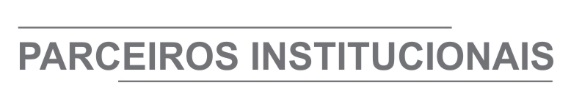 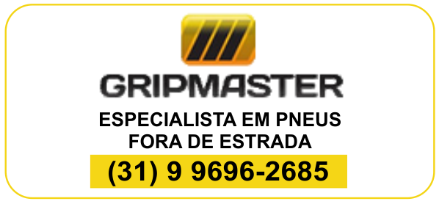 ÓRGÃO LICITANTE: COPASA-MGEDITAL: Nº CPLI. 1120210129Endereço: Rua Carangola, 606, térreo, bairro Santo Antônio, Belo Horizonte/MG.Informações: Telefone: (31) 3250-1618/1619. Fax: (31) 3250-1670/1317. E-mail: cpli@copasa.com.br. Endereço: Rua Carangola, 606, térreo, bairro Santo Antônio, Belo Horizonte/MG.Informações: Telefone: (31) 3250-1618/1619. Fax: (31) 3250-1670/1317. E-mail: cpli@copasa.com.br. OBJETO: SELECIONAR, DENTRE AS PROPOSTAS APRESENTADAS, A PROPOSTA CONSIDERADA MAIS VANTAJOSA, DE ACORDO COM OS CRITÉRIOS ESTABELECIDOS NESTE EDITAL, VISANDO A PRESTAÇÃO SERVIÇOS DE TESTES DE BOMBEAMENTO POÇOS TUBULARES PROFUNDOS OPERADOS PELA COPASA, DESTINADOS A CIDADES/LOCALIDADES NO ÂMBITO DO ESTADO DE MINAS GERAIS.DATAS: Entrega: 23/07/2021 às 08:30 Abertura: 23/07/2021 às 08:30 Prazo de execução: 12 meses.VALORESVALORESVALORESVALORESValor Estimado da ObraCapital Social Igual ou SuperiorGarantia de PropostaValor do EditalLote 01: R$ 3.585.727,25Lote 02: R$ 3.475.464,60R$ -R$ -R$ -CAPACIDADE TÉCNICA:  a) Testes de bombeamento em poços tubulares profundosCAPACIDADE TÉCNICA:  a) Testes de bombeamento em poços tubulares profundosCAPACIDADE TÉCNICA:  a) Testes de bombeamento em poços tubulares profundosCAPACIDADE TÉCNICA:  a) Testes de bombeamento em poços tubulares profundosCAPACIDADE OPERACIONAL:  a) Testes de bombeamento em poços tubulares profundos, com quantidade igual ou superior a 1.300 horas.CAPACIDADE OPERACIONAL:  a) Testes de bombeamento em poços tubulares profundos, com quantidade igual ou superior a 1.300 horas.CAPACIDADE OPERACIONAL:  a) Testes de bombeamento em poços tubulares profundos, com quantidade igual ou superior a 1.300 horas.CAPACIDADE OPERACIONAL:  a) Testes de bombeamento em poços tubulares profundos, com quantidade igual ou superior a 1.300 horas.ÍNDICES ECONÔMICOS: conforme edital.ÍNDICES ECONÔMICOS: conforme edital.ÍNDICES ECONÔMICOS: conforme edital.ÍNDICES ECONÔMICOS: conforme edital.OBSERVAÇÕES: Informações poderão ser solicitadas à CPLI - Comissão Permanente de Licitações de Obras e Serviços Técnicos - E-mail: cpli@copasa.com.br. Clique aqui para obter informações do edital. OBSERVAÇÕES: Informações poderão ser solicitadas à CPLI - Comissão Permanente de Licitações de Obras e Serviços Técnicos - E-mail: cpli@copasa.com.br. Clique aqui para obter informações do edital. OBSERVAÇÕES: Informações poderão ser solicitadas à CPLI - Comissão Permanente de Licitações de Obras e Serviços Técnicos - E-mail: cpli@copasa.com.br. Clique aqui para obter informações do edital. OBSERVAÇÕES: Informações poderão ser solicitadas à CPLI - Comissão Permanente de Licitações de Obras e Serviços Técnicos - E-mail: cpli@copasa.com.br. Clique aqui para obter informações do edital. ÓRGÃO LICITANTE: COPASA-MGEDITAL: Nº CPLI. 1120210132Endereço: Rua Carangola, 606, térreo, bairro Santo Antônio, Belo Horizonte/MG.Informações: Telefone: (31) 3250-1618/1619. Fax: (31) 3250-1670/1317. E-mail: cpli@copasa.com.br. Endereço: Rua Carangola, 606, térreo, bairro Santo Antônio, Belo Horizonte/MG.Informações: Telefone: (31) 3250-1618/1619. Fax: (31) 3250-1670/1317. E-mail: cpli@copasa.com.br. OBJETO: EXECUÇÃO, COM FORNECIMENTO TOTAL DE MATERIAIS E EQUIPAMENTOS, DAS OBRAS E SERVIÇOS DE MELHORIAS E OTIMIZAÇÃO DO SISTEMA DE ABASTECIMENTO DE AGUA DE ARCOS / MG - CAPTAÇÃO RIO CANDONGA.DATAS: Entrega: 23/07/2021 às 14:30 Abertura: 23/07/2021 às 14:30 Prazo de execução: 03 meses.OBSERVAÇÕES: Mais informações e o caderno de licitação poderão ser obtidos, gratuitamente, através de download no endereço: www.copasa.com.br (link: licitações e contratos/licitações, pesquisar pelo número da licitação), a partir do dia 02/07/2021. Aguardar informações do edital. ÓRGÃO LICITANTE: COPASA-MGEDITAL: PREGÃO ELETRÔNICO SPAL Nº 05.2021/0435Endereço: Rua Carangola, 606, térreo, bairro Santo Antônio, Belo Horizonte/MG.Informações: Telefone: (31) 3250-1618/1619. Fax: (31) 3250-1670/1317. E-mail: cpli@copasa.com.br. Endereço: Rua Carangola, 606, térreo, bairro Santo Antônio, Belo Horizonte/MG.Informações: Telefone: (31) 3250-1618/1619. Fax: (31) 3250-1670/1317. E-mail: cpli@copasa.com.br. OBJETO: 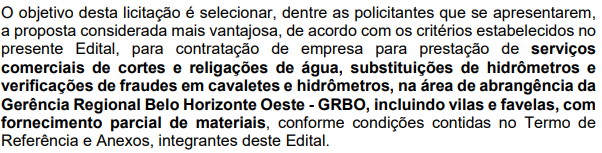 DATAS: Entrega: 15/07/2021 às 09:30 Abertura: 15/07/2021 às 09:30 Prazo de execução: conforme edital.VALORESVALORESVALORESVALORESValor Estimado da ObraCapital Social Igual ou SuperiorGarantia de PropostaValor do Edital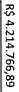 R$ -R$ 600.000,00R$ -CAPACIDADE TÉCNICA:  conforme edital.CAPACIDADE TÉCNICA:  conforme edital.CAPACIDADE TÉCNICA:  conforme edital.CAPACIDADE TÉCNICA:  conforme edital.CAPACIDADE OPERACIONAL:  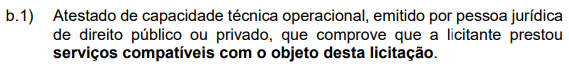 CAPACIDADE OPERACIONAL:  CAPACIDADE OPERACIONAL:  CAPACIDADE OPERACIONAL:  ÍNDICES ECONÔMICOS: conforme edital.ÍNDICES ECONÔMICOS: conforme edital.ÍNDICES ECONÔMICOS: conforme edital.ÍNDICES ECONÔMICOS: conforme edital.OBSERVAÇÕES: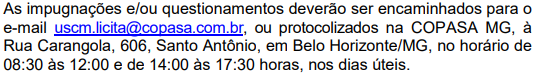 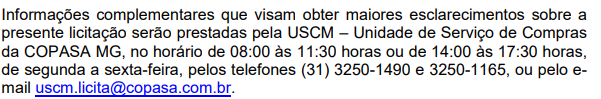 Informações poderão ser solicitadas à CPLI - Comissão Permanente de Licitações de Obras e Serviços Técnicos - E-mail: cpli@copasa.com.br. Clique aqui para obter informações do edital. OBSERVAÇÕES:Informações poderão ser solicitadas à CPLI - Comissão Permanente de Licitações de Obras e Serviços Técnicos - E-mail: cpli@copasa.com.br. Clique aqui para obter informações do edital. OBSERVAÇÕES:Informações poderão ser solicitadas à CPLI - Comissão Permanente de Licitações de Obras e Serviços Técnicos - E-mail: cpli@copasa.com.br. Clique aqui para obter informações do edital. OBSERVAÇÕES:Informações poderão ser solicitadas à CPLI - Comissão Permanente de Licitações de Obras e Serviços Técnicos - E-mail: cpli@copasa.com.br. Clique aqui para obter informações do edital. ÓRGÃO LICITANTE: COPASA-MGEDITAL: PREGÃO ELETRÔNICO SPAL Nº 05.2021/0436Endereço: Rua Carangola, 606, térreo, bairro Santo Antônio, Belo Horizonte/MG.Informações: Telefone: (31) 3250-1618/1619. Fax: (31) 3250-1670/1317. E-mail: cpli@copasa.com.br. Endereço: Rua Carangola, 606, térreo, bairro Santo Antônio, Belo Horizonte/MG.Informações: Telefone: (31) 3250-1618/1619. Fax: (31) 3250-1670/1317. E-mail: cpli@copasa.com.br. OBJETO: SERVIÇOS DE CORTES E RELIGAÇÕES DE ÁGUA, SUBSTITUIÇÃO DE HIDRÔMETROS E VERIFICAÇÃO DE FRAUDES EM CAVALETES E HIDRÔMETROS.DATAS: Entrega: 16/07/2021 às 09:15 Abertura: 16/07/2021 às 09:15 OBSERVAÇÕES: Edital e demais informações disponíveis a partir do dia 05/07/2021, no site: www.copasa.com.br (link: Licitações e Contratos/Licitação). Aguardar informações do edital.ÓRGÃO LICITANTE: DEPARTAMENTO DE EDIFICAÇÕES E ESTRADAS DE RODAGEM DE MINAS GERAIS - DEREDITAL: CONCORRÊNCIA - AVISO DE LICITAÇÃO EDITAL Nº: 070/2021. PROCESSO SEI Nº: 2300.01.0133586/2021-59.Endereço: Av. dos Andradas, 1.120, sala 1009, Belo Horizonte/MG.Informações: Telefone: 3235-1272 - site www.der.mg.gov.br - E-mail: asl@deer.mg.gov.br  Endereço: Av. dos Andradas, 1.120, sala 1009, Belo Horizonte/MG.Informações: Telefone: 3235-1272 - site www.der.mg.gov.br - E-mail: asl@deer.mg.gov.br  OBJETO: O DIRETOR GERAL DO DEPARTAMENTO DE EDIFICAÇÕES E ESTRADAS DE RODAGEM DO ESTADO DE MINAS GERAIS - DER/MG TORNA PÚBLICO QUE FARÁ REALIZAR, ATRAVÉS DA COMISSÃO PERMANENTE DE LICITAÇÃO, ÀS 09:00HS (NOVE HORAS) DO DIA 05/08/2021, EM SEU EDIFÍCIO-SEDE, À AV. DOS ANDRADAS, 1.120, SALA 1009, NESTA CAPITAL, CONCORRÊNCIA RECUPERAÇÃO FUNCIONAL E PAVIMENTAÇÃO DA RODOVIA AMG-0150, TRECHO ENTRº MG-030 - RAPOSOS., COM EXTENSÃO DE 6,20 KM. A EXECUÇÃO DOS SERVIÇOS DESCRITOS ESTÁ RESTRITA AO ÂMBITO DE CIRCUNSCRIÇÃO DA 01ª URG DO DER/MG – BELO HORIZONTE., DE ACORDO COM EDITAL E COMPOSIÇÕES DE CUSTOS UNITÁRIOS CONSTANTES DO QUADRO DE QUANTIDADES, QUE ESTARÃO DISPONÍVEIS NO ENDEREÇO ACIMA CITADO E NO SITE WWW.DER.MG.GOV.BR, A PARTIR DO DIA 02/07/2021. DATAS: A entrega dos envelopes de proposta e documentação deverá ser realizada até às 17:00 do dia 04/08/2021.Data de abertura: 05/08/2021 às 09:00.Prazo de execução: conforme edital.VALORESVALORESVALORESVALORESValor Estimado da ObraCapital Social Igual ou SuperiorGarantia de PropostaValor do EditalR$ 2.625.606,21R$ -R$ 26.250,00R$ -CAPACIDADE TÉCNICA: 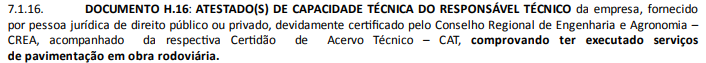 CAPACIDADE TÉCNICA: CAPACIDADE TÉCNICA: CAPACIDADE TÉCNICA: CAPACIDADE OPERACIONAL: 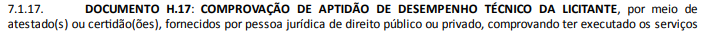 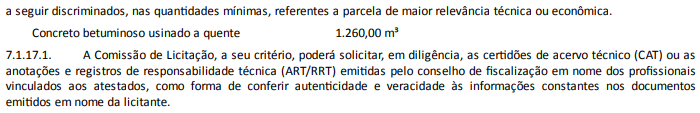 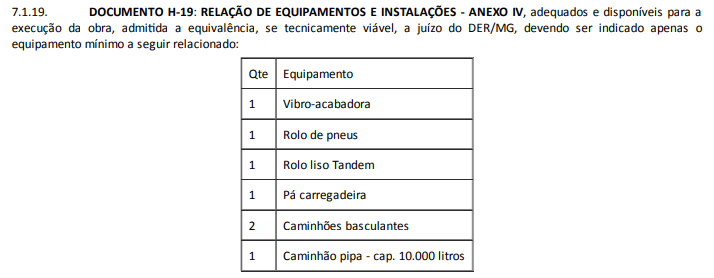 CAPACIDADE OPERACIONAL: CAPACIDADE OPERACIONAL: CAPACIDADE OPERACIONAL: ÍNDICES ECONÔMICOS: A exigência de índices de liquidez objetiva verificar se a empresa licitante dispõe de recursos financeiros suficientes para garantir os futuros compromissos assumidos. Nos editais do DER/MG, utiliza-se os índices de Liquidez Geral, Liquidez Corrente e Solvência Geral superior a 1,00 e Risco Financeiro igual ou superior a 0,10, que remetem àqueles largamente utilizados pelo mercado, inclusive pelo DNIT.ÍNDICES ECONÔMICOS: A exigência de índices de liquidez objetiva verificar se a empresa licitante dispõe de recursos financeiros suficientes para garantir os futuros compromissos assumidos. Nos editais do DER/MG, utiliza-se os índices de Liquidez Geral, Liquidez Corrente e Solvência Geral superior a 1,00 e Risco Financeiro igual ou superior a 0,10, que remetem àqueles largamente utilizados pelo mercado, inclusive pelo DNIT.ÍNDICES ECONÔMICOS: A exigência de índices de liquidez objetiva verificar se a empresa licitante dispõe de recursos financeiros suficientes para garantir os futuros compromissos assumidos. Nos editais do DER/MG, utiliza-se os índices de Liquidez Geral, Liquidez Corrente e Solvência Geral superior a 1,00 e Risco Financeiro igual ou superior a 0,10, que remetem àqueles largamente utilizados pelo mercado, inclusive pelo DNIT.ÍNDICES ECONÔMICOS: A exigência de índices de liquidez objetiva verificar se a empresa licitante dispõe de recursos financeiros suficientes para garantir os futuros compromissos assumidos. Nos editais do DER/MG, utiliza-se os índices de Liquidez Geral, Liquidez Corrente e Solvência Geral superior a 1,00 e Risco Financeiro igual ou superior a 0,10, que remetem àqueles largamente utilizados pelo mercado, inclusive pelo DNIT.OBSERVAÇÕES: A entrega dos envelopes de proposta e documentação deverá ser realizada até às 17:00hs (dezessete horas) do dia 04/08/2021 na forma prevista no Edital, no Serviço de Protocolo e Arquivo – SPA do DER/MG. A visita técnica ocorrerá nos dias 12/07/2021 e 13/07/2021, mediante agendamento. Informações complementares poderão ser obtidas pelo telefone 3235-1272 ou pelo site acima mencionado. DOCUMENTO H-20: ATESTADO DE VISITA - ANEXO V a ser fornecido pelo Engenheiro Coordenador da 01ª Coordenadoria Regional, Avenida Teresa Cristina, nº 3826, na cidade de Belo Horizonte - Minas Gerais. CEP 30.535-650. Telefone: (31) 3379-1100.
 Clique aqui para obter informações do edital.OBSERVAÇÕES: A entrega dos envelopes de proposta e documentação deverá ser realizada até às 17:00hs (dezessete horas) do dia 04/08/2021 na forma prevista no Edital, no Serviço de Protocolo e Arquivo – SPA do DER/MG. A visita técnica ocorrerá nos dias 12/07/2021 e 13/07/2021, mediante agendamento. Informações complementares poderão ser obtidas pelo telefone 3235-1272 ou pelo site acima mencionado. DOCUMENTO H-20: ATESTADO DE VISITA - ANEXO V a ser fornecido pelo Engenheiro Coordenador da 01ª Coordenadoria Regional, Avenida Teresa Cristina, nº 3826, na cidade de Belo Horizonte - Minas Gerais. CEP 30.535-650. Telefone: (31) 3379-1100.
 Clique aqui para obter informações do edital.OBSERVAÇÕES: A entrega dos envelopes de proposta e documentação deverá ser realizada até às 17:00hs (dezessete horas) do dia 04/08/2021 na forma prevista no Edital, no Serviço de Protocolo e Arquivo – SPA do DER/MG. A visita técnica ocorrerá nos dias 12/07/2021 e 13/07/2021, mediante agendamento. Informações complementares poderão ser obtidas pelo telefone 3235-1272 ou pelo site acima mencionado. DOCUMENTO H-20: ATESTADO DE VISITA - ANEXO V a ser fornecido pelo Engenheiro Coordenador da 01ª Coordenadoria Regional, Avenida Teresa Cristina, nº 3826, na cidade de Belo Horizonte - Minas Gerais. CEP 30.535-650. Telefone: (31) 3379-1100.
 Clique aqui para obter informações do edital.OBSERVAÇÕES: A entrega dos envelopes de proposta e documentação deverá ser realizada até às 17:00hs (dezessete horas) do dia 04/08/2021 na forma prevista no Edital, no Serviço de Protocolo e Arquivo – SPA do DER/MG. A visita técnica ocorrerá nos dias 12/07/2021 e 13/07/2021, mediante agendamento. Informações complementares poderão ser obtidas pelo telefone 3235-1272 ou pelo site acima mencionado. DOCUMENTO H-20: ATESTADO DE VISITA - ANEXO V a ser fornecido pelo Engenheiro Coordenador da 01ª Coordenadoria Regional, Avenida Teresa Cristina, nº 3826, na cidade de Belo Horizonte - Minas Gerais. CEP 30.535-650. Telefone: (31) 3379-1100.
 Clique aqui para obter informações do edital.ÓRGÃO LICITANTE: DEPARTAMENTO DE EDIFICAÇÕES E ESTRADAS DE RODAGEM DE MINAS GERAIS - DEREDITAL: CONCORRÊNCIA - AVISO DE LICITAÇÃO Edital nº: 071/2021. Processo SEI nº: 2300.01.0132306/2021-87.Endereço: Av. dos Andradas, 1.120, sala 1009, Belo Horizonte/MG.Informações: Telefone: 3235-1272 - site www.der.mg.gov.br - E-mail: asl@deer.mg.gov.br  Endereço: Av. dos Andradas, 1.120, sala 1009, Belo Horizonte/MG.Informações: Telefone: 3235-1272 - site www.der.mg.gov.br - E-mail: asl@deer.mg.gov.br  OBJETO: O DIRETOR GERAL DO DEPARTAMENTO DE EDIFICAÇÕES E ESTRADAS DE RODAGEM DO ESTADO DE MINAS GERAIS - DER/MG TORNA PÚBLICO QUE FARÁ REALIZAR, ATRAVÉS DA COMISSÃO PERMANENTE DE LICITAÇÃO, ÀS 14:00HS (QUATORZE HORAS) DO DIA 05/08/2021, EM SEU EDIFÍCIO-SEDE, À AV. DOS ANDRADAS, 1.120, SALA 1009, NESTA CAPITAL, CONCORRÊNCIA RECUPERAÇÃO FUNCIONAL DO PAVIMENTO NA RODOVIA MG-238, TRECHO INTERSEÇÃO IVECO SETE LAGOAS. A EXECUÇÃO DOS SERVIÇOS DESCRITOS ESTÁ RESTRITA AO ÂMBITO DE CIRCUNSCRIÇÃO DA 01ª URG DO DER/MG – BELO HORIZONTE, DE ACORDO COM EDITAL E COMPOSIÇÕES DE CUSTOS UNITÁRIOS CONSTANTES DO QUADRO DE QUANTIDADES, QUE ESTARÃO DISPONÍVEIS NO ENDEREÇO ACIMA CITADO E NO SITE WWW.DER.MG.GOV.BR, A PARTIR DO DIA 02/07/2021. DATAS: A entrega dos envelopes de proposta e documentação deverá ser realizada até às 17:00 do dia 04/08/2021.Data de abertura: 05/08/2021 às 14:00.Prazo de execução: conforme edital.VALORESVALORESVALORESVALORESValor Estimado da ObraCapital Social Igual ou SuperiorGarantia de PropostaValor do EditalR$ 3.385.638,38R$ -R$ 33.850,00R$ -CAPACIDADE TÉCNICA: 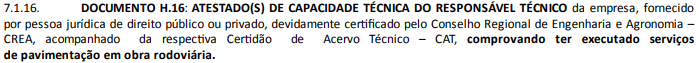 CAPACIDADE TÉCNICA: CAPACIDADE TÉCNICA: CAPACIDADE TÉCNICA: CAPACIDADE OPERACIONAL: 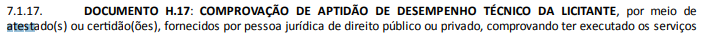 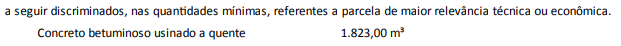 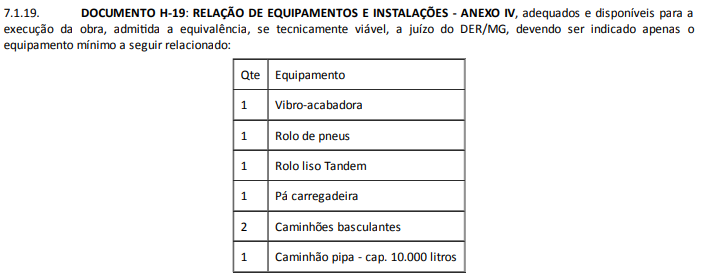 CAPACIDADE OPERACIONAL: CAPACIDADE OPERACIONAL: CAPACIDADE OPERACIONAL: ÍNDICES ECONÔMICOS: conforme edital. ÍNDICES ECONÔMICOS: conforme edital. ÍNDICES ECONÔMICOS: conforme edital. ÍNDICES ECONÔMICOS: conforme edital. OBSERVAÇÕES: A entrega dos envelopes de proposta e documentação deverá ser realizada até às 17:00hs (dezessete horas) do dia 04/08/2021 na forma prevista no Edital, no Serviço de Protocolo e Arquivo – SPA do DER/MG. A visita técnica ocorrerá nos dias 13/07/2021 e 14/07/2021, mediante agendamento. Informações complementares poderão ser obtidas pelo telefone 3235- 1272 ou pelo site acima mencionado. DOCUMENTO H-20: ATESTADO DE VISITA - ANEXO V a ser fornecido pelo Engenheiro Coordenador da 01ª Coordenadoria Regional, Avenida Teresa Cristina, nº 3826, na cidade de Belo Horizonte - Minas Gerais. CEP 30.535-650. Telefone: (31) 3379-1100.
 Clique aqui para obter informações do edital.OBSERVAÇÕES: A entrega dos envelopes de proposta e documentação deverá ser realizada até às 17:00hs (dezessete horas) do dia 04/08/2021 na forma prevista no Edital, no Serviço de Protocolo e Arquivo – SPA do DER/MG. A visita técnica ocorrerá nos dias 13/07/2021 e 14/07/2021, mediante agendamento. Informações complementares poderão ser obtidas pelo telefone 3235- 1272 ou pelo site acima mencionado. DOCUMENTO H-20: ATESTADO DE VISITA - ANEXO V a ser fornecido pelo Engenheiro Coordenador da 01ª Coordenadoria Regional, Avenida Teresa Cristina, nº 3826, na cidade de Belo Horizonte - Minas Gerais. CEP 30.535-650. Telefone: (31) 3379-1100.
 Clique aqui para obter informações do edital.OBSERVAÇÕES: A entrega dos envelopes de proposta e documentação deverá ser realizada até às 17:00hs (dezessete horas) do dia 04/08/2021 na forma prevista no Edital, no Serviço de Protocolo e Arquivo – SPA do DER/MG. A visita técnica ocorrerá nos dias 13/07/2021 e 14/07/2021, mediante agendamento. Informações complementares poderão ser obtidas pelo telefone 3235- 1272 ou pelo site acima mencionado. DOCUMENTO H-20: ATESTADO DE VISITA - ANEXO V a ser fornecido pelo Engenheiro Coordenador da 01ª Coordenadoria Regional, Avenida Teresa Cristina, nº 3826, na cidade de Belo Horizonte - Minas Gerais. CEP 30.535-650. Telefone: (31) 3379-1100.
 Clique aqui para obter informações do edital.OBSERVAÇÕES: A entrega dos envelopes de proposta e documentação deverá ser realizada até às 17:00hs (dezessete horas) do dia 04/08/2021 na forma prevista no Edital, no Serviço de Protocolo e Arquivo – SPA do DER/MG. A visita técnica ocorrerá nos dias 13/07/2021 e 14/07/2021, mediante agendamento. Informações complementares poderão ser obtidas pelo telefone 3235- 1272 ou pelo site acima mencionado. DOCUMENTO H-20: ATESTADO DE VISITA - ANEXO V a ser fornecido pelo Engenheiro Coordenador da 01ª Coordenadoria Regional, Avenida Teresa Cristina, nº 3826, na cidade de Belo Horizonte - Minas Gerais. CEP 30.535-650. Telefone: (31) 3379-1100.
 Clique aqui para obter informações do edital.ÓRGÃO LICITANTE: DEPARTAMENTO DE EDIFICAÇÕES E ESTRADAS DE RODAGEM DE MINAS GERAIS - DEREDITAL: CONCORRÊNCIA - AVISO DE LICITAÇÃO EDITAL Nº: 072/2021. PROCESSO SEI Nº: 2300.01.0132233/2021-21Endereço: Av. dos Andradas, 1.120, sala 1009, Belo Horizonte/MG.Informações: Telefone: 3235-1272 - site www.der.mg.gov.br - E-mail: asl@deer.mg.gov.br  Endereço: Av. dos Andradas, 1.120, sala 1009, Belo Horizonte/MG.Informações: Telefone: 3235-1272 - site www.der.mg.gov.br - E-mail: asl@deer.mg.gov.br  OBJETO: O DIRETOR GERAL DO DEPARTAMENTO DE EDIFICAÇÕES E ESTRADAS DE RODAGEM DO ESTADO DE MINAS GERAIS - DER/MG TORNA PÚBLICO QUE FARÁ REALIZAR, ATRAVÉS DA COMISSÃO PERMANENTE DE LICITAÇÃO, ÀS 09:00HS (NOVE HORAS) DO DIA 06/08/2021, EM SEU EDIFÍCIO-SEDE, À AV. DOS ANDRADAS, 1.120, SALA 1009, NESTA CAPITAL, CONCORRÊNCIA RECUPERAÇÃO FUNCIONAL DO PAVIMENTO NA RODOVIA MGC-262, TRECHO PONTE SOBRE O RIO DAS VELHAS - ENTRº AVENIDA JOSÉ CÂNDIDO DA SILVEIRA, COM EXTENSÃO DE 11,120 KM. A EXECUÇÃO DOS SERVIÇOS DESCRITOS ESTÁ RESTRITA AO ÂMBITO DE CIRCUNSCRIÇÃO DA 01ª URG DO DER/MG – BELO HORIZONTE., DE ACORDO COM EDITAL E COMPOSIÇÕES DE CUSTOS UNITÁRIOS CONSTANTES DO QUADRO DE QUANTIDADES, QUE ESTARÃO DISPONÍVEIS NO ENDEREÇO ACIMA CITADO E NO SITE WWW.DER.MG.GOV.BR, A PARTIR DO DIA 02/07/2021. DATAS: A entrega dos envelopes de proposta e documentação deverá ser realizada até às 17:00 do dia 05/08/2021.Data de abertura: 06/08/2021 às 09:00.Prazo de execução: conforme edital.VALORESVALORESVALORESVALORESValor Estimado da ObraCapital Social Igual ou SuperiorGarantia de PropostaValor do EditalR$ 3.236.573,77R$ -R$ 32.360,00R$ -CAPACIDADE TÉCNICA: 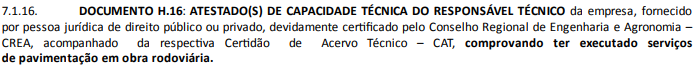 CAPACIDADE TÉCNICA: CAPACIDADE TÉCNICA: CAPACIDADE TÉCNICA: CAPACIDADE OPERACIONAL: 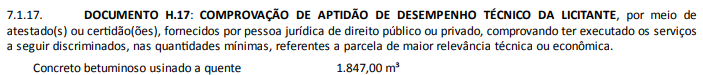 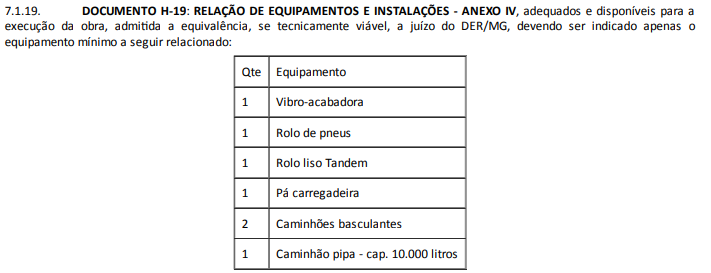 CAPACIDADE OPERACIONAL: CAPACIDADE OPERACIONAL: CAPACIDADE OPERACIONAL: ÍNDICES ECONÔMICOS: conforme edital. ÍNDICES ECONÔMICOS: conforme edital. ÍNDICES ECONÔMICOS: conforme edital. ÍNDICES ECONÔMICOS: conforme edital. OBSERVAÇÕES: A entrega dos envelopes de proposta e documentação deverá ser realizada até às 17:00hs (dezessete horas) do dia 05/08/2021 na forma prevista no Edital, no Serviço de Protocolo e Arquivo – SPA do DER/MG. A visita técnica ocorrerá nos dias 14/07/2021 e 15/07/2021, mediante agendamento. Informações complementares poderão ser obtidas pelo telefone 3235- 1272 ou pelo site acima mencionado. DOCUMENTO H-20: ATESTADO DE VISITA - ANEXO V a ser fornecido pelo Engenheiro Coordenador da 01ª Coordenadoria Regional, Avenida Teresa Cristina, nº 3826, na cidade de Belo Horizonte - Minas Gerais. CEP 30.535-650. Telefone: (31) 3379-1100.  Clique aqui para obter informações do edital.OBSERVAÇÕES: A entrega dos envelopes de proposta e documentação deverá ser realizada até às 17:00hs (dezessete horas) do dia 05/08/2021 na forma prevista no Edital, no Serviço de Protocolo e Arquivo – SPA do DER/MG. A visita técnica ocorrerá nos dias 14/07/2021 e 15/07/2021, mediante agendamento. Informações complementares poderão ser obtidas pelo telefone 3235- 1272 ou pelo site acima mencionado. DOCUMENTO H-20: ATESTADO DE VISITA - ANEXO V a ser fornecido pelo Engenheiro Coordenador da 01ª Coordenadoria Regional, Avenida Teresa Cristina, nº 3826, na cidade de Belo Horizonte - Minas Gerais. CEP 30.535-650. Telefone: (31) 3379-1100.  Clique aqui para obter informações do edital.OBSERVAÇÕES: A entrega dos envelopes de proposta e documentação deverá ser realizada até às 17:00hs (dezessete horas) do dia 05/08/2021 na forma prevista no Edital, no Serviço de Protocolo e Arquivo – SPA do DER/MG. A visita técnica ocorrerá nos dias 14/07/2021 e 15/07/2021, mediante agendamento. Informações complementares poderão ser obtidas pelo telefone 3235- 1272 ou pelo site acima mencionado. DOCUMENTO H-20: ATESTADO DE VISITA - ANEXO V a ser fornecido pelo Engenheiro Coordenador da 01ª Coordenadoria Regional, Avenida Teresa Cristina, nº 3826, na cidade de Belo Horizonte - Minas Gerais. CEP 30.535-650. Telefone: (31) 3379-1100.  Clique aqui para obter informações do edital.OBSERVAÇÕES: A entrega dos envelopes de proposta e documentação deverá ser realizada até às 17:00hs (dezessete horas) do dia 05/08/2021 na forma prevista no Edital, no Serviço de Protocolo e Arquivo – SPA do DER/MG. A visita técnica ocorrerá nos dias 14/07/2021 e 15/07/2021, mediante agendamento. Informações complementares poderão ser obtidas pelo telefone 3235- 1272 ou pelo site acima mencionado. DOCUMENTO H-20: ATESTADO DE VISITA - ANEXO V a ser fornecido pelo Engenheiro Coordenador da 01ª Coordenadoria Regional, Avenida Teresa Cristina, nº 3826, na cidade de Belo Horizonte - Minas Gerais. CEP 30.535-650. Telefone: (31) 3379-1100.  Clique aqui para obter informações do edital.ÓRGÃO LICITANTE: DEPARTAMENTO DE EDIFICAÇÕES E ESTRADAS DE RODAGEM DE MINAS GERAIS - DEREDITAL: TOMADA DE PREÇO - AVISO DE LICITAÇÃO Edital nº: 073/2021. Processo SEI nº: 2300.01.0127416/2021-03.Endereço: Av. dos Andradas, 1.120, sala 1009, Belo Horizonte/MG.Informações: Telefone: 3235-1272 - site www.der.mg.gov.br - E-mail: asl@deer.mg.gov.br  Endereço: Av. dos Andradas, 1.120, sala 1009, Belo Horizonte/MG.Informações: Telefone: 3235-1272 - site www.der.mg.gov.br - E-mail: asl@deer.mg.gov.br  OBJETO: O DIRETOR GERAL DO DEPARTAMENTO DE EDIFICAÇÕES E ESTRADAS DE RODAGEM DO ESTADO DE MINAS GERAIS - DER/MG TORNA PÚBLICO QUE FARÁ REALIZAR, ATRAVÉS DA COMISSÃO PERMANENTE DE LICITAÇÃO, ÀS 09:00HS (NOVE HORAS) DO DIA 20/07/2021, EM SEU EDIFÍCIO-SEDE, À AV. DOS ANDRADAS, 1.120, SALA 1009, NESTA CAPITAL, TOMADA DE PREÇO ALARGAMENTO DA PONTE SOBRE FERROVIA DA VALE NA RODOVIA MGC-262, TRECHO CAETÉ - BARÃO DE COCAIS, DIMENSÃO TOTAL (37,75 X 10,00) M, DE ACORDO COM EDITAL E COMPOSIÇÕES DE CUSTOS UNITÁRIOS CONSTANTES DO QUADRO DE QUANTIDADES, QUE ESTARÃO DISPONÍVEIS NO ENDEREÇO ACIMA CITADO E NO SITE WWW.DER.MG.GOV.BR, A PARTIR DO DIA 02/07/2021. DATAS: A entrega dos envelopes de proposta e documentação deverá ser realizada até às 17:00 do dia 19/07/2021.Data de abertura: 20/07/2021 às 09:00.Prazo de execução: conforme edital.VALORESVALORESVALORESVALORESValor Estimado da ObraCapital Social Igual ou SuperiorGarantia de PropostaValor do EditalR$ 1.355.692,83R$ -R$ 13.550,00R$ -CAPACIDADE TÉCNICA: 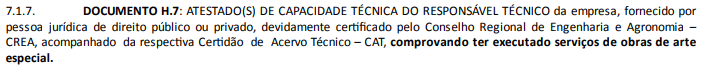 CAPACIDADE TÉCNICA: CAPACIDADE TÉCNICA: CAPACIDADE TÉCNICA: CAPACIDADE OPERACIONAL: 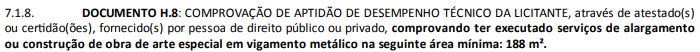 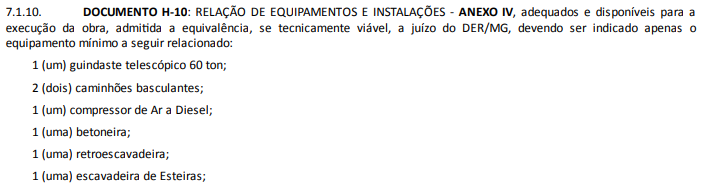 CAPACIDADE OPERACIONAL: CAPACIDADE OPERACIONAL: CAPACIDADE OPERACIONAL: ÍNDICES ECONÔMICOS: A exigência de índices de liquidez objetiva verificar se a empresa licitante dispõe de recursos financeiros suficientes para garantir os futuros compromissos assumidos. Nos editais do DER/MG, utiliza-se os índices de Liquidez Geral, Liquidez Corrente e Solvência Geral superior a 1,00, que remetem àqueles largamente utilizados pelo mercado, inclusive pelo DNIT.ÍNDICES ECONÔMICOS: A exigência de índices de liquidez objetiva verificar se a empresa licitante dispõe de recursos financeiros suficientes para garantir os futuros compromissos assumidos. Nos editais do DER/MG, utiliza-se os índices de Liquidez Geral, Liquidez Corrente e Solvência Geral superior a 1,00, que remetem àqueles largamente utilizados pelo mercado, inclusive pelo DNIT.ÍNDICES ECONÔMICOS: A exigência de índices de liquidez objetiva verificar se a empresa licitante dispõe de recursos financeiros suficientes para garantir os futuros compromissos assumidos. Nos editais do DER/MG, utiliza-se os índices de Liquidez Geral, Liquidez Corrente e Solvência Geral superior a 1,00, que remetem àqueles largamente utilizados pelo mercado, inclusive pelo DNIT.ÍNDICES ECONÔMICOS: A exigência de índices de liquidez objetiva verificar se a empresa licitante dispõe de recursos financeiros suficientes para garantir os futuros compromissos assumidos. Nos editais do DER/MG, utiliza-se os índices de Liquidez Geral, Liquidez Corrente e Solvência Geral superior a 1,00, que remetem àqueles largamente utilizados pelo mercado, inclusive pelo DNIT.OBSERVAÇÕES: A ENTREGA DOS ENVELOPES DE PROPOSTA E DOCUMENTAÇÃO DEVERÁ SER REALIZADA ATÉ ÀS 17:00HS (DEZESSETE HORAS) DO DIA 19/07/2021 NA FORMA PREVISTA NO EDITAL, NO SERVIÇO DE PROTOCOLO E ARQUIVO – SPA DO DER/MG. A VISITA TÉCNICA OCORRERÁ NOS DIAS 05/07/2021 E 06/07/2021, MEDIANTE AGENDAMENTO. INFORMAÇÕES COMPLEMENTARES PODERÃO SER OBTIDAS PELO TELEFONE 3235-1272 OU PELO SITE ACIMA MENCIONADO. DOCUMENTO H-11: ATESTADO DE VISITA - ANEXO V a ser fornecido pelo Engenheiro responsável da 12ª Unidade Regional, Rua Paraná, 34, na cidade de Itabira, CEP: 35900-355. Telefone: (31) 3067-2200.  Clique aqui para obter informações do edital.OBSERVAÇÕES: A ENTREGA DOS ENVELOPES DE PROPOSTA E DOCUMENTAÇÃO DEVERÁ SER REALIZADA ATÉ ÀS 17:00HS (DEZESSETE HORAS) DO DIA 19/07/2021 NA FORMA PREVISTA NO EDITAL, NO SERVIÇO DE PROTOCOLO E ARQUIVO – SPA DO DER/MG. A VISITA TÉCNICA OCORRERÁ NOS DIAS 05/07/2021 E 06/07/2021, MEDIANTE AGENDAMENTO. INFORMAÇÕES COMPLEMENTARES PODERÃO SER OBTIDAS PELO TELEFONE 3235-1272 OU PELO SITE ACIMA MENCIONADO. DOCUMENTO H-11: ATESTADO DE VISITA - ANEXO V a ser fornecido pelo Engenheiro responsável da 12ª Unidade Regional, Rua Paraná, 34, na cidade de Itabira, CEP: 35900-355. Telefone: (31) 3067-2200.  Clique aqui para obter informações do edital.OBSERVAÇÕES: A ENTREGA DOS ENVELOPES DE PROPOSTA E DOCUMENTAÇÃO DEVERÁ SER REALIZADA ATÉ ÀS 17:00HS (DEZESSETE HORAS) DO DIA 19/07/2021 NA FORMA PREVISTA NO EDITAL, NO SERVIÇO DE PROTOCOLO E ARQUIVO – SPA DO DER/MG. A VISITA TÉCNICA OCORRERÁ NOS DIAS 05/07/2021 E 06/07/2021, MEDIANTE AGENDAMENTO. INFORMAÇÕES COMPLEMENTARES PODERÃO SER OBTIDAS PELO TELEFONE 3235-1272 OU PELO SITE ACIMA MENCIONADO. DOCUMENTO H-11: ATESTADO DE VISITA - ANEXO V a ser fornecido pelo Engenheiro responsável da 12ª Unidade Regional, Rua Paraná, 34, na cidade de Itabira, CEP: 35900-355. Telefone: (31) 3067-2200.  Clique aqui para obter informações do edital.OBSERVAÇÕES: A ENTREGA DOS ENVELOPES DE PROPOSTA E DOCUMENTAÇÃO DEVERÁ SER REALIZADA ATÉ ÀS 17:00HS (DEZESSETE HORAS) DO DIA 19/07/2021 NA FORMA PREVISTA NO EDITAL, NO SERVIÇO DE PROTOCOLO E ARQUIVO – SPA DO DER/MG. A VISITA TÉCNICA OCORRERÁ NOS DIAS 05/07/2021 E 06/07/2021, MEDIANTE AGENDAMENTO. INFORMAÇÕES COMPLEMENTARES PODERÃO SER OBTIDAS PELO TELEFONE 3235-1272 OU PELO SITE ACIMA MENCIONADO. DOCUMENTO H-11: ATESTADO DE VISITA - ANEXO V a ser fornecido pelo Engenheiro responsável da 12ª Unidade Regional, Rua Paraná, 34, na cidade de Itabira, CEP: 35900-355. Telefone: (31) 3067-2200.  Clique aqui para obter informações do edital.ÓRGÃO LICITANTE: DNIT - DEPARTAMENTO NACIONAL DE INFRA ESTRUTURA DE TRANSPORTES EDITAL: 2-SRE-MG AVISO DE LICITAÇÃO PREGÃO ELETRÔNICO Nº 220/2021 – AVISO DE SUSPENSÃO Endereço: Rua Martim de Carvalho, 635 - 4 Andar - Santo Agostinho - Belo Horizonte – MG CEP: 30.190-094Telefone nº (61) 9 96412290 - http://www.dnit.gov.br - E-mail: pregoeiro.sremg@dnit.gov.br Www.comprasnet.gov.br Endereço: Rua Martim de Carvalho, 635 - 4 Andar - Santo Agostinho - Belo Horizonte – MG CEP: 30.190-094Telefone nº (61) 9 96412290 - http://www.dnit.gov.br - E-mail: pregoeiro.sremg@dnit.gov.br Www.comprasnet.gov.br OBJETO: SERVIÇOS DE MANUTENÇÃO (CONSERVAÇÃO/RECUPERAÇÃO) NA RODOVIA BR-381/MG COM VISTAS A EXECUÇÃO DE PLANO DE TRABALHO E ORÇAMENTO - P.A.T.O. TRECHO: DIV. ES/MG - DIV. MG/SP; SUBTRECHO: ENTR BR116/451 (GOV VALADARES) - ENTR VIADUTO ANTIGA BR-381/MG-425 (CORONEL FABRICIANO) / ENTR BR-381 (IPATINGA) - FIM PONTE S/RIO PIRACICABA; SEGMENTO: KM 148,00 AO KM 263,30 / KM 0,00 AO KM 8,80; EXTENSÃO: 124,10 KM. TOTAL DE ITENS LICITADOS: 1. SUPERINTENDÊNCIA REGIONAL EM MINAS GERAIS SERVIÇO 2-SRE-MG AVISO DE SUSPENSÃO PREGÃO Nº 220/2021 COMUNICAMOS A SUSPENSÃO DA LICITAÇÃO SUPRACITADA, PUBLICADA NO D.O.U EM 24/06/2021.OBJETO: SERVIÇOS DE MANUTENÇÃO (CONSERVAÇÃO/RECUPERAÇÃO) NA RODOVIA BR-381/MG COM VISTAS A EXECUÇÃO DE PLANO DE TRABALHO E ORÇAMENTO - P.A.T.O. TRECHO: DIV. ES/MG - DIV. MG/SP; SUBTRECHO: ENTR BR116/451 (GOV VALADARES) - ENTR VIADUTO ANTIGA BR-381/MG-425 (CORONEL FABRICIANO) / ENTR BR-381 (IPATINGA) - FIM PONTE S/RIO PIRACICABA; SEGMENTO: KM 148,00 AO KM 263,30 / KM 0,00 AO KM 8,80; EXTENSÃO: 124,10 KM. TOTAL DE ITENS LICITADOS: 1. SUPERINTENDÊNCIA REGIONAL EM MINAS GERAIS SERVIÇO 2-SRE-MG AVISO DE SUSPENSÃO PREGÃO Nº 220/2021 COMUNICAMOS A SUSPENSÃO DA LICITAÇÃO SUPRACITADA, PUBLICADA NO D.O.U EM 24/06/2021.DATAS:Entrega das Propostas: até 07/07/2021 às 10:00 Abertura das Propostas: 07/07/2021, às 10:00 Prazo de execução: 24 mesesDATAS:Entrega das Propostas: até 07/07/2021 às 10:00 Abertura das Propostas: 07/07/2021, às 10:00 Prazo de execução: 24 mesesDATAS:Entrega das Propostas: até 07/07/2021 às 10:00 Abertura das Propostas: 07/07/2021, às 10:00 Prazo de execução: 24 mesesVALORESVALORESVALORESVALORESVALORESValor Estimado da ObraCapital Social Capital Social Garantia de PropostaValor do EditalR$ 16.959.812,31---R$ -CAPACIDADE TÉCNICA: A licitante deverá, obrigatoriamente, apresentar relação dos serviços executados por profissionais de nível superior vinculados permanentemente à empresa e constante do seu Registro/Certidão de inscrição no CREA ou Conselho Profissional competente, em nome do profissional, como Responsável Técnico, comprovados mediante atestados e/ou certidões de capacidade técnica por execução de serviços compatíveis com o objeto da licitação, a seguir relacionados: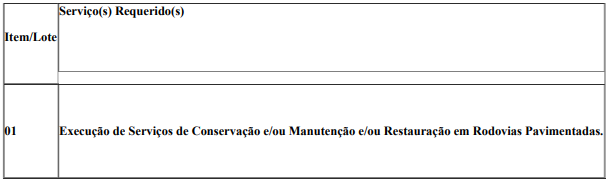 CAPACIDADE TÉCNICA: A licitante deverá, obrigatoriamente, apresentar relação dos serviços executados por profissionais de nível superior vinculados permanentemente à empresa e constante do seu Registro/Certidão de inscrição no CREA ou Conselho Profissional competente, em nome do profissional, como Responsável Técnico, comprovados mediante atestados e/ou certidões de capacidade técnica por execução de serviços compatíveis com o objeto da licitação, a seguir relacionados:CAPACIDADE TÉCNICA: A licitante deverá, obrigatoriamente, apresentar relação dos serviços executados por profissionais de nível superior vinculados permanentemente à empresa e constante do seu Registro/Certidão de inscrição no CREA ou Conselho Profissional competente, em nome do profissional, como Responsável Técnico, comprovados mediante atestados e/ou certidões de capacidade técnica por execução de serviços compatíveis com o objeto da licitação, a seguir relacionados:CAPACIDADE TÉCNICA: A licitante deverá, obrigatoriamente, apresentar relação dos serviços executados por profissionais de nível superior vinculados permanentemente à empresa e constante do seu Registro/Certidão de inscrição no CREA ou Conselho Profissional competente, em nome do profissional, como Responsável Técnico, comprovados mediante atestados e/ou certidões de capacidade técnica por execução de serviços compatíveis com o objeto da licitação, a seguir relacionados:CAPACIDADE TÉCNICA: A licitante deverá, obrigatoriamente, apresentar relação dos serviços executados por profissionais de nível superior vinculados permanentemente à empresa e constante do seu Registro/Certidão de inscrição no CREA ou Conselho Profissional competente, em nome do profissional, como Responsável Técnico, comprovados mediante atestados e/ou certidões de capacidade técnica por execução de serviços compatíveis com o objeto da licitação, a seguir relacionados:CAPACIDADE OPERACIONAL: A licitante (pessoa jurídica) deve ter experiência na execução de serviço de mesmo caráter e de igual complexidade ou superior, comprovadas por intermédio de atestados e/ou certidões de contratos emitidos por pessoas jurídicas de direitos público ou privado, em nome da empresa, conforme critério a seguir: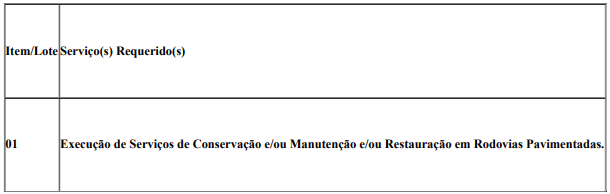 CAPACIDADE OPERACIONAL: A licitante (pessoa jurídica) deve ter experiência na execução de serviço de mesmo caráter e de igual complexidade ou superior, comprovadas por intermédio de atestados e/ou certidões de contratos emitidos por pessoas jurídicas de direitos público ou privado, em nome da empresa, conforme critério a seguir:CAPACIDADE OPERACIONAL: A licitante (pessoa jurídica) deve ter experiência na execução de serviço de mesmo caráter e de igual complexidade ou superior, comprovadas por intermédio de atestados e/ou certidões de contratos emitidos por pessoas jurídicas de direitos público ou privado, em nome da empresa, conforme critério a seguir:CAPACIDADE OPERACIONAL: A licitante (pessoa jurídica) deve ter experiência na execução de serviço de mesmo caráter e de igual complexidade ou superior, comprovadas por intermédio de atestados e/ou certidões de contratos emitidos por pessoas jurídicas de direitos público ou privado, em nome da empresa, conforme critério a seguir:CAPACIDADE OPERACIONAL: A licitante (pessoa jurídica) deve ter experiência na execução de serviço de mesmo caráter e de igual complexidade ou superior, comprovadas por intermédio de atestados e/ou certidões de contratos emitidos por pessoas jurídicas de direitos público ou privado, em nome da empresa, conforme critério a seguir: ÍNDICES ECONÔMICOS: índices de Liquidez Geral (LG), Solvência Geral (SG) e Liquidez Corrente (LC), superiores a 1 (um). ÍNDICES ECONÔMICOS: índices de Liquidez Geral (LG), Solvência Geral (SG) e Liquidez Corrente (LC), superiores a 1 (um). ÍNDICES ECONÔMICOS: índices de Liquidez Geral (LG), Solvência Geral (SG) e Liquidez Corrente (LC), superiores a 1 (um). ÍNDICES ECONÔMICOS: índices de Liquidez Geral (LG), Solvência Geral (SG) e Liquidez Corrente (LC), superiores a 1 (um). ÍNDICES ECONÔMICOS: índices de Liquidez Geral (LG), Solvência Geral (SG) e Liquidez Corrente (LC), superiores a 1 (um).OBSERVAÇÕES: https://www.gov.br/compras/edital/393031-5-00220-2021. www.gov.br/comprasVISTORIA 7.1. As empresas interessadas, por meio de um representante vinculado formalmente à empresa deverão procurar o(s) Responsável da(s) Unidade(s) Local (is) do DNIT, da Superintendência Regional do DNIT no Estado de Minas Gerais, para efetuar a visita técnica e individual das demais empresas participantes do certame, ao local dos serviços referidos no item 1.1, para constatar as condições de execução e peculiaridades inerentes à natureza dos trabalhos. 7.2. As visitas técnicas serão realizadas nos dias a serem definidos pela(s) Unidade(s) Local(is) e serão acompanhadas pela equipe da Unidade Local, que certificará(ão) a visita, expedindo o Atestado de Visita e Informações Técnicas. Esse atestado será juntado à Documentação de Habilitação, nos termos do inciso III do Artigo 30, da Lei 8.666/93 de 21/06/93. Quaisquer informações quanto às visitas poderão ser obtidas junto a Superintendência Regional do DNIT no Estado de Minas Gerais, através dos telefones (33) 3272-2567 ou (33) 3272-2927. 7.3. O atestado poderá englobar em um único documento, todo os lotes/itens visitados, que estejam sob a mesma jurisdição. A licitante não poderá alegar, a posterior, desconhecimento de qualquer fato. A visita deverá ser agendada com a unidade local até 02 (dois) dias úteis anteriores a data de realização do certame licitatório. 7.4. O prazo para vistoria iniciar-se-á no dia útil seguinte ao da publicação do Edital, estendendo-se até o dia útil anterior à data prevista para a abertura da sessão pública. 7.5. A não realização da vistoria não poderá embasar posteriores alegações de desconhecimento das instalações, dúvidas ou esquecimentos de quaisquer detalhes dos locais da prestação dos serviços, devendo a licitante vencedora assumir os ônus dos serviços decorrentes. 7.6. Caso a licitante não queira realizar a visita deverá apresentar, em substituição ao atestado de visita, declaração formal assinada pelo responsável técnico, sob as penalidades da lei, de que tem pleno conhecimento das condições e peculiaridades inerentes à natureza dos trabalhos, que assume total responsabilidade por esse fato e que não utilizará deste para quaisquer questionamentos futuros que ensejem avenças técnicas ou financeiras com o DNIT. Não existe obrigatoriedade da vistoria, no entanto, caso a empresa não deseje realizá-la, deverá fornecer Declaração de Pleno Conhecimento das Condições de Vistoria do segmento da Rodovia em que será executado o serviço.http://www1.dnit.gov.br/editais/consulta/resumo.asp?NUMIDEdital=8548#OBSERVAÇÕES: https://www.gov.br/compras/edital/393031-5-00220-2021. www.gov.br/comprasVISTORIA 7.1. As empresas interessadas, por meio de um representante vinculado formalmente à empresa deverão procurar o(s) Responsável da(s) Unidade(s) Local (is) do DNIT, da Superintendência Regional do DNIT no Estado de Minas Gerais, para efetuar a visita técnica e individual das demais empresas participantes do certame, ao local dos serviços referidos no item 1.1, para constatar as condições de execução e peculiaridades inerentes à natureza dos trabalhos. 7.2. As visitas técnicas serão realizadas nos dias a serem definidos pela(s) Unidade(s) Local(is) e serão acompanhadas pela equipe da Unidade Local, que certificará(ão) a visita, expedindo o Atestado de Visita e Informações Técnicas. Esse atestado será juntado à Documentação de Habilitação, nos termos do inciso III do Artigo 30, da Lei 8.666/93 de 21/06/93. Quaisquer informações quanto às visitas poderão ser obtidas junto a Superintendência Regional do DNIT no Estado de Minas Gerais, através dos telefones (33) 3272-2567 ou (33) 3272-2927. 7.3. O atestado poderá englobar em um único documento, todo os lotes/itens visitados, que estejam sob a mesma jurisdição. A licitante não poderá alegar, a posterior, desconhecimento de qualquer fato. A visita deverá ser agendada com a unidade local até 02 (dois) dias úteis anteriores a data de realização do certame licitatório. 7.4. O prazo para vistoria iniciar-se-á no dia útil seguinte ao da publicação do Edital, estendendo-se até o dia útil anterior à data prevista para a abertura da sessão pública. 7.5. A não realização da vistoria não poderá embasar posteriores alegações de desconhecimento das instalações, dúvidas ou esquecimentos de quaisquer detalhes dos locais da prestação dos serviços, devendo a licitante vencedora assumir os ônus dos serviços decorrentes. 7.6. Caso a licitante não queira realizar a visita deverá apresentar, em substituição ao atestado de visita, declaração formal assinada pelo responsável técnico, sob as penalidades da lei, de que tem pleno conhecimento das condições e peculiaridades inerentes à natureza dos trabalhos, que assume total responsabilidade por esse fato e que não utilizará deste para quaisquer questionamentos futuros que ensejem avenças técnicas ou financeiras com o DNIT. Não existe obrigatoriedade da vistoria, no entanto, caso a empresa não deseje realizá-la, deverá fornecer Declaração de Pleno Conhecimento das Condições de Vistoria do segmento da Rodovia em que será executado o serviço.http://www1.dnit.gov.br/editais/consulta/resumo.asp?NUMIDEdital=8548#OBSERVAÇÕES: https://www.gov.br/compras/edital/393031-5-00220-2021. www.gov.br/comprasVISTORIA 7.1. As empresas interessadas, por meio de um representante vinculado formalmente à empresa deverão procurar o(s) Responsável da(s) Unidade(s) Local (is) do DNIT, da Superintendência Regional do DNIT no Estado de Minas Gerais, para efetuar a visita técnica e individual das demais empresas participantes do certame, ao local dos serviços referidos no item 1.1, para constatar as condições de execução e peculiaridades inerentes à natureza dos trabalhos. 7.2. As visitas técnicas serão realizadas nos dias a serem definidos pela(s) Unidade(s) Local(is) e serão acompanhadas pela equipe da Unidade Local, que certificará(ão) a visita, expedindo o Atestado de Visita e Informações Técnicas. Esse atestado será juntado à Documentação de Habilitação, nos termos do inciso III do Artigo 30, da Lei 8.666/93 de 21/06/93. Quaisquer informações quanto às visitas poderão ser obtidas junto a Superintendência Regional do DNIT no Estado de Minas Gerais, através dos telefones (33) 3272-2567 ou (33) 3272-2927. 7.3. O atestado poderá englobar em um único documento, todo os lotes/itens visitados, que estejam sob a mesma jurisdição. A licitante não poderá alegar, a posterior, desconhecimento de qualquer fato. A visita deverá ser agendada com a unidade local até 02 (dois) dias úteis anteriores a data de realização do certame licitatório. 7.4. O prazo para vistoria iniciar-se-á no dia útil seguinte ao da publicação do Edital, estendendo-se até o dia útil anterior à data prevista para a abertura da sessão pública. 7.5. A não realização da vistoria não poderá embasar posteriores alegações de desconhecimento das instalações, dúvidas ou esquecimentos de quaisquer detalhes dos locais da prestação dos serviços, devendo a licitante vencedora assumir os ônus dos serviços decorrentes. 7.6. Caso a licitante não queira realizar a visita deverá apresentar, em substituição ao atestado de visita, declaração formal assinada pelo responsável técnico, sob as penalidades da lei, de que tem pleno conhecimento das condições e peculiaridades inerentes à natureza dos trabalhos, que assume total responsabilidade por esse fato e que não utilizará deste para quaisquer questionamentos futuros que ensejem avenças técnicas ou financeiras com o DNIT. Não existe obrigatoriedade da vistoria, no entanto, caso a empresa não deseje realizá-la, deverá fornecer Declaração de Pleno Conhecimento das Condições de Vistoria do segmento da Rodovia em que será executado o serviço.http://www1.dnit.gov.br/editais/consulta/resumo.asp?NUMIDEdital=8548#OBSERVAÇÕES: https://www.gov.br/compras/edital/393031-5-00220-2021. www.gov.br/comprasVISTORIA 7.1. As empresas interessadas, por meio de um representante vinculado formalmente à empresa deverão procurar o(s) Responsável da(s) Unidade(s) Local (is) do DNIT, da Superintendência Regional do DNIT no Estado de Minas Gerais, para efetuar a visita técnica e individual das demais empresas participantes do certame, ao local dos serviços referidos no item 1.1, para constatar as condições de execução e peculiaridades inerentes à natureza dos trabalhos. 7.2. As visitas técnicas serão realizadas nos dias a serem definidos pela(s) Unidade(s) Local(is) e serão acompanhadas pela equipe da Unidade Local, que certificará(ão) a visita, expedindo o Atestado de Visita e Informações Técnicas. Esse atestado será juntado à Documentação de Habilitação, nos termos do inciso III do Artigo 30, da Lei 8.666/93 de 21/06/93. Quaisquer informações quanto às visitas poderão ser obtidas junto a Superintendência Regional do DNIT no Estado de Minas Gerais, através dos telefones (33) 3272-2567 ou (33) 3272-2927. 7.3. O atestado poderá englobar em um único documento, todo os lotes/itens visitados, que estejam sob a mesma jurisdição. A licitante não poderá alegar, a posterior, desconhecimento de qualquer fato. A visita deverá ser agendada com a unidade local até 02 (dois) dias úteis anteriores a data de realização do certame licitatório. 7.4. O prazo para vistoria iniciar-se-á no dia útil seguinte ao da publicação do Edital, estendendo-se até o dia útil anterior à data prevista para a abertura da sessão pública. 7.5. A não realização da vistoria não poderá embasar posteriores alegações de desconhecimento das instalações, dúvidas ou esquecimentos de quaisquer detalhes dos locais da prestação dos serviços, devendo a licitante vencedora assumir os ônus dos serviços decorrentes. 7.6. Caso a licitante não queira realizar a visita deverá apresentar, em substituição ao atestado de visita, declaração formal assinada pelo responsável técnico, sob as penalidades da lei, de que tem pleno conhecimento das condições e peculiaridades inerentes à natureza dos trabalhos, que assume total responsabilidade por esse fato e que não utilizará deste para quaisquer questionamentos futuros que ensejem avenças técnicas ou financeiras com o DNIT. Não existe obrigatoriedade da vistoria, no entanto, caso a empresa não deseje realizá-la, deverá fornecer Declaração de Pleno Conhecimento das Condições de Vistoria do segmento da Rodovia em que será executado o serviço.http://www1.dnit.gov.br/editais/consulta/resumo.asp?NUMIDEdital=8548#OBSERVAÇÕES: https://www.gov.br/compras/edital/393031-5-00220-2021. www.gov.br/comprasVISTORIA 7.1. As empresas interessadas, por meio de um representante vinculado formalmente à empresa deverão procurar o(s) Responsável da(s) Unidade(s) Local (is) do DNIT, da Superintendência Regional do DNIT no Estado de Minas Gerais, para efetuar a visita técnica e individual das demais empresas participantes do certame, ao local dos serviços referidos no item 1.1, para constatar as condições de execução e peculiaridades inerentes à natureza dos trabalhos. 7.2. As visitas técnicas serão realizadas nos dias a serem definidos pela(s) Unidade(s) Local(is) e serão acompanhadas pela equipe da Unidade Local, que certificará(ão) a visita, expedindo o Atestado de Visita e Informações Técnicas. Esse atestado será juntado à Documentação de Habilitação, nos termos do inciso III do Artigo 30, da Lei 8.666/93 de 21/06/93. Quaisquer informações quanto às visitas poderão ser obtidas junto a Superintendência Regional do DNIT no Estado de Minas Gerais, através dos telefones (33) 3272-2567 ou (33) 3272-2927. 7.3. O atestado poderá englobar em um único documento, todo os lotes/itens visitados, que estejam sob a mesma jurisdição. A licitante não poderá alegar, a posterior, desconhecimento de qualquer fato. A visita deverá ser agendada com a unidade local até 02 (dois) dias úteis anteriores a data de realização do certame licitatório. 7.4. O prazo para vistoria iniciar-se-á no dia útil seguinte ao da publicação do Edital, estendendo-se até o dia útil anterior à data prevista para a abertura da sessão pública. 7.5. A não realização da vistoria não poderá embasar posteriores alegações de desconhecimento das instalações, dúvidas ou esquecimentos de quaisquer detalhes dos locais da prestação dos serviços, devendo a licitante vencedora assumir os ônus dos serviços decorrentes. 7.6. Caso a licitante não queira realizar a visita deverá apresentar, em substituição ao atestado de visita, declaração formal assinada pelo responsável técnico, sob as penalidades da lei, de que tem pleno conhecimento das condições e peculiaridades inerentes à natureza dos trabalhos, que assume total responsabilidade por esse fato e que não utilizará deste para quaisquer questionamentos futuros que ensejem avenças técnicas ou financeiras com o DNIT. Não existe obrigatoriedade da vistoria, no entanto, caso a empresa não deseje realizá-la, deverá fornecer Declaração de Pleno Conhecimento das Condições de Vistoria do segmento da Rodovia em que será executado o serviço.http://www1.dnit.gov.br/editais/consulta/resumo.asp?NUMIDEdital=8548#